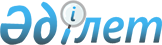 2020 - 2022 жылдарға арналған Баянауыл ауданының ауылдық округтері және Майқайың кентінің бюджеттері туралыПавлодар облысы Баянауыл аудандық мәслихатының 2019 жылғы 30 желтоқсандағы № 304/54 шешімі. Павлодар облысының Әділет департаментінде 2019 жылғы 5 қаңтарда № 6702 болып тіркелді.
      Қазақстан Республикасының 2008 жылғы 4 желтоқсандағы Бюджет кодексінің 75-бабы 2-тармағына, Қазақстан Республикасының 2001 жылғы 23 қаңтардағы "Қазақстан Республикасындағы жергілікті мемлекеттік басқару және өзін-өзі басқару туралы" Заңының 6-бабы 1-тармағының 1) тармақшасына, Қазақстан Республикасының 2005 жылғы 8 шілдедегі "Агроөнеркәсіптік кешенді және ауылдық аумақтарды дамытуды мемлекеттік реттеу туралы" Заңының 18-бабы 4-тармағына сәйкес Баянауыл аудандық мәслихаты ШЕШІМ ҚАБЫЛДАДЫ:
      1. 2020 - 2022 жылдарға арналған Баянауыл ауылдық округінің бюджеті тиісінше 1, 2, 3 – қосымшаларға сәйкес, соның ішінде 2020 жылға келесі көлемдерде бекітілсін:
      1) кірістер – 748349 мың теңге, соның ішінде:
      салықтық түсімдер – 20528 мың теңге;
      салықтық емес түсімдер – 200 мың теңге;
      негізгі капиталды сатудан түсетін түсімдер – нөлге тең;
      трансферттер түсімі – 727621 мың теңге;
      2) шығындар – 754258 мың теңге;
      3) таза бюджеттік кредиттеу – нөлге тең;
      4) қаржы активтерімен операциялар бойынша сальдо – нөлге тең;
      5) бюджет тапшылығы (профициті) – -5909 мың теңге;
      6) бюджет тапшылығын қаржыландыру (профицитін пайдалану) – 5909 мың теңге.
      Ескерту. 1 - тармақ жаңа редакцияда - Павлодар облысы Баянауыл аудандық мәслихатының 21.12.2020 № 366/64 (01.01.2020 бастап қолданысқа енгізіледі) шешімімен.


      2. 2020 - 2022 жылдарға арналған Ақсаң ауылдық округінің бюджеті тиісінше 4, 5, 6 – қосымшаларға сәйкес, соның ішінде 2020 жылға келесі көлемдерде бекітілсін:
      1) кірістер – 40677 мың теңге, соның ішінде:
      салықтық түсімдер – 614 мың теңге;
      салықтық емес түсімдер – 479 мың теңге;
      негізгі капиталды сатудан түсетін түсімдер – нөлге тең;
      трансферттер түсімі – 39584 мың теңге;
      2) шығындар – 40677 мың теңге;
      3) таза бюджеттік кредиттеу – нөлге тең;
      4) қаржы активтерімен операциялар бойынша сальдо – нөлге тең;
      5) бюджет тапшылығы (профициті) – нөлге тең;
      6) бюджет тапшылығын қаржыландыру (профицитін пайдалану) – нөлге тең.
      Ескерту. 2 - тармақ жаңа редакцияда - Павлодар облысы Баянауыл аудандық мәслихатының 21.12.2020 № 366/64 (01.01.2020 бастап қолданысқа енгізіледі) шешімімен.


      3. 2020 - 2022 жылдарға арналған Бірлік ауылдық округінің бюджеті тиісінше 7, 8, 9 – қосымшаларға сәйкес, соның ішінде 2020 жылға келесі көлемдерде бекітілсін:
      1) кірістер – 36547 мың теңге, соның ішінде:
      салықтық түсімдер – 1611 мың теңге;
      салықтық емес түсімдер – нөлге тең;
      негізгі капиталды сатудан түсетін түсімдер – нөлге тең;
      трансферттер түсімі – 34936 мың теңге;
      2) шығындар – 36547 мың теңге;
      3) таза бюджеттік кредиттеу – нөлге тең;
      4) қаржы активтерімен операциялар бойынша сальдо – нөлге тең;
      5) бюджет тапшылығы (профициті) – нөлге тең;
      6) бюджет тапшылығын қаржыландыру (профицитін пайдалану) – нөлге тең.
      Ескерту. 3 - тармақ жаңа редакцияда - Павлодар облысы Баянауыл аудандық мәслихатының 16.09.2020 № 346/59 (01.01.2020 бастап қолданысқа енгізіледі) шешімімен.


      4. 2020 - 2022 жылдарға арналған Жаңажол ауылдық округінің бюджеті тиісінше 10, 11, 12 – қосымшаларға сәйкес, соның ішінде 2020 жылға келесі көлемдерде бекітілсін:
      1) кірістер – 34232 мың теңге, соның ішінде:
      салықтық түсімдер – 239 мың теңге;
      салықтық емес түсімдер – нөлге тең;
      негізгі капиталды сатудан түсетін түсімдер – нөлге тең;
      трансферттер түсімі – 33993 мың теңге;
      2) шығындар – 34232 мың теңге;
      3) таза бюджеттік кредиттеу – нөлге тең;
      4) қаржы активтерімен операциялар бойынша сальдо – нөлге тең;
      5) бюджет тапшылығы (профициті) – нөлге тең;
      6) бюджет тапшылығын қаржыландыру (профицитін пайдалану) – нөлге тең.
      Ескерту. 4 - тармақ жаңа редакцияда - Павлодар облысы Баянауыл аудандық мәслихатының 21.12.2020 № 366/64 (01.01.2020 бастап қолданысқа енгізіледі) шешімімен.


      5. 2020 - 2022 жылдарға арналған Жаңатілек ауылдық округінің бюджеті тиісінше 13, 14, 15 – қосымшаларға сәйкес, соның ішінде 2020 жылға келесі көлемдерде бекітілсін:
      1) кірістер – 30830 мың теңге, соның ішінде:
      салықтық түсімдер – 246 мың теңге;
      салықтық емес түсімдер – 586 мың теңге;
      негізгі капиталды сатудан түсетін түсімдер – нөлге тең;
      трансферттер түсімі – 29998 мың теңге;
      2) шығындар – 30830 мың теңге;
      3) таза бюджеттік кредиттеу – нөлге тең;
      4) қаржы активтерімен операциялар бойынша сальдо – нөлге тең;
      5) бюджет тапшылығы (профициті) – нөлге тең;
      6) бюджет тапшылығын қаржыландыру (профицитін пайдалану) – нөлге тең.
      Ескерту. 5 - тармақ жаңа редакцияда - Павлодар облысы Баянауыл аудандық мәслихатының 21.12.2020 № 366/64 (01.01.2020 бастап қолданысқа енгізіледі) шешімімен.


      6. 2020 - 2022 жылдарға арналған Қаратомар ауылдық округінің бюджеті тиісінше 16, 17, 18 – қосымшаларға сәйкес, соның ішінде 2020 жылға келесі көлемдерде бекітілсін:
      1) кірістер – 30628 мың теңге, соның ішінде:
      салықтық түсімдер – 458 мың теңге;
      салықтық емес түсімдер – нөлге тең;
      негізгі капиталды сатудан түсетін түсімдер – нөлге тең;
      трансферттер түсімі – 30170 мың теңге;
      2) шығындар – 30628 мың теңге;
      3) таза бюджеттік кредиттеу – нөлге тең;
      4) қаржы активтерімен операциялар бойынша сальдо – нөлге тең;
      5) бюджет тапшылығы (профициті) – нөлге тең;
      6) бюджет тапшылығын қаржыландыру (профицитін пайдалану) – нөлге тең.
      Ескерту. 6 - тармақ жаңа редакцияда - Павлодар облысы Баянауыл аудандық мәслихатының 21.12.2020 № 366/64 (01.01.2020 бастап қолданысқа енгізіледі) шешімімен.


      7. 2020 - 2022 жылдарға арналған Күркелі ауылдық округінің бюджеті тиісінше 19, 20, 21 – қосымшаларға сәйкес, соның ішінде 2020 жылға келесі көлемдерде бекітілсін:
      1) кірістер – 36374 мың теңге, соның ішінде:
      салықтық түсімдер – 1960 мың теңге;
      салықтық емес түсімдер – нөлге тең;
      негізгі капиталды сатудан түсетін түсімдер – нөлге тең;
      трансферттер түсімі – 34414 мың теңге;
      2) шығындар – 36374 мың теңге;
      3) таза бюджеттік кредиттеу – нөлге тең;
      4) қаржы активтерімен операциялар бойынша сальдо – нөлге тең;
      5) бюджет тапшылығы (профициті) – нөлге тең;
      6) бюджет тапшылығын қаржыландыру (профицитін пайдалану) – нөлге тең.
      Ескерту. 7 - тармақ жаңа редакцияда - Павлодар облысы Баянауыл аудандық мәслихатының 21.12.2020 № 366/64 (01.01.2020 бастап қолданысқа енгізіледі) шешімімен.


      8. 2020 - 2022 жылдарға арналған Құндыкөл ауылдық округінің бюджеті тиісінше 22, 23, 24 – қосымшаларға сәйкес, соның ішінде 2020 жылға келесі көлемдерде бекітілсін:
      1) кірістер – 147703 мың теңге, соның ішінде:
      салықтық түсімдер – 320 мың теңге;
      салықтық емес түсімдер – 813 мың теңге;
      негізгі капиталды сатудан түсетін түсімдер – нөлге тең;
      трансферттер түсімі – 146570 мың теңге;
      2) шығындар – 147703 мың теңге;
      3) таза бюджеттік кредиттеу – нөлге тең;
      4) қаржы активтерімен операциялар бойынша сальдо – нөлге тең;
      5) бюджет тапшылығы (профициті) – нөлге тең;
      6) бюджет тапшылығын қаржыландыру (профицитін пайдалану) – нөлге тең.
      Ескерту. 8 - тармақ жаңа редакцияда - Павлодар облысы Баянауыл аудандық мәслихатының 21.12.2020 № 366/64 (01.01.2020 бастап қолданысқа енгізіледі) шешімімен


      9. 2020 - 2022 жылдарға арналған Қызылтау ауылдық округінің бюджеті тиісінше 25, 26, 27 – қосымшаларға сәйкес, соның ішінде 2020 жылға келесі көлемдерде бекітілсін:
      1) кірістер – 33664 мың теңге, соның ішінде:
      салықтық түсімдер – 288 мың теңге;
      салықтық емес түсімдер – 1000 мың теңге;
      негізгі капиталды сатудан түсетін түсімдер – нөлге тең;
      трансферттер түсімі – 32376 мың теңге;
      2) шығындар – 33664 мың теңге;
      3) таза бюджеттік кредиттеу – нөлге тең;
      4) қаржы активтерімен операциялар бойынша сальдо – нөлге тең;
      5) бюджет тапшылығы (профициті) – нөлге тең;
      6) бюджет тапшылығын қаржыландыру (профицитін пайдалану) – нөлге тең.
      Ескерту. 9 - тармақ жаңа редакцияда - Павлодар облысы Баянауыл аудандық мәслихатының 21.12.2020 № 366/64 (01.01.2020 бастап қолданысқа енгізіледі) шешімімен.


      10. 2020 - 2022 жылдарға арналған Сәтбаев ауылдық округінің бюджеті тиісінше 28, 29, 30 – қосымшаларға сәйкес, соның ішінде 2020 жылға келесі көлемдерде бекітілсін:
      1) кірістер – 39275 мың теңге, соның ішінде:
      салықтық түсімдер – 781 мың теңге;
      салықтық емес түсімдер – нөлге тең;
      негізгі капиталды сатудан түсетін түсімдер – нөлге тең;
      трансферттер түсімі – 38494 мың теңге;
      2) шығындар – 39275 мың теңге;
      3) таза бюджеттік кредиттеу – нөлге тең;
      4) қаржы активтерімен операциялар бойынша сальдо – нөлге тең;
      5) бюджет тапшылығы (профициті) – нөлге тең;
      6) бюджет тапшылығын қаржыландыру (профицитін пайдалану) – нөлге тең.
      Ескерту. 10 - тармақ жаңа редакцияда - Павлодар облысы Баянауыл аудандық мәслихатының 21.12.2020 № 366/64 (01.01.2020 бастап қолданысқа енгізіледі) шешімімен.


      11. 2020 - 2022 жылдарға арналған Торайғыр ауылдық округінің бюджеті тиісінше 31, 32, 33 – қосымшаларға сәйкес, соның ішінде 2020 жылға келесі көлемдерде бекітілсін:
      1) кірістер – 308279 мың теңге, соның ішінде:
      салықтық түсімдер – 387 мың теңге;
      салықтық емес түсімдер – нөлге тең;
      негізгі капиталды сатудан түсетін түсімдер – нөлге тең;
      трансферттер түсімі – 307892 мың теңге;
      2) шығындар – 308279 мың теңге;
      3) таза бюджеттік кредиттеу – нөлге тең;
      4) қаржы активтерімен операциялар бойынша сальдо – нөлге тең;
      5) бюджет тапшылығы (профициті) – нөлге тең;
      6) бюджет тапшылығын қаржыландыру (профицитін пайдалану) – нөлге тең.
      Ескерту. 11 - тармақ жаңа редакцияда - Павлодар облысы Баянауыл аудандық мәслихатының 21.12.2020 № 366/64 (01.01.2020 бастап қолданысқа енгізіледі) шешімімен.


      12. 2020 - 2022 жылдарға арналған Ұзынбұлақ ауылдық округінің бюджеті тиісінше 34, 35, 36 – қосымшаларға сәйкес, соның ішінде 2020 жылға келесі көлемдерде бекітілсін:
      1) кірістер – 36080 мың теңге, соның ішінде:
      салықтық түсімдер – 264 мың теңге;
      салықтық емес түсімдер –1000 мың теңге;
      негізгі капиталды сатудан түсетін түсімдер – нөлге тең;
      трансферттер түсімі – 34816 мың теңге;
      2) шығындар – 36080 мың теңге;
      3) таза бюджеттік кредиттеу – нөлге тең;
      4) қаржы активтерімен операциялар бойынша сальдо – нөлге тең;
      5) бюджет тапшылығы (профициті) – нөлге тең;
      6) бюджет тапшылығын қаржыландыру (профицитін пайдалану) – нөлге тең
      Ескерту. 12 - тармақ жаңа редакцияда - Павлодар облысы Баянауыл аудандық мәслихатының 21.12.2020 № 366/64 (01.01.2020 бастап қолданысқа енгізіледі) шешімімен.


      13. 2020 - 2022 жылдарға арналған Майқайың кентінің бюджеті тиісінше 37, 38, 39 – қосымшаларға сәйкес, соның ішінде 2020 жылға келесі көлемдерде бекітілсін:
      1) кірістер – 617246 мың теңге, соның ішінде:
      салықтық түсімдер – 23030 мың теңге;
      салықтық емес түсімдер – 150 мың теңге;
      негізгі капиталды сатудан түсетін түсімдер – 44 мың теңге;
      трансферттер түсімі – 594022 мың теңге;
      2) шығындар – 622400 мың теңге;
      3) таза бюджеттік кредиттеу – нөлге тең;
      4) қаржы активтерімен операциялар бойынша сальдо – нөлге тең;
      5) бюджет тапшылығы (профициті) – -5154 мың теңге;
      6) бюджет тапшылығын қаржыландыру (профицитін пайдалану) – 5154 мың теңге.
      Ескерту. 13 - тармақ жаңа редакцияда - Павлодар облысы Баянауыл аудандық мәслихатының 21.12.2020 № 366/64 (01.01.2020 бастап қолданысқа енгізіледі) шешімімен.


      14. 2020 жылға арналған ауылдық округтері мен Майкайың кентінің бюджеттеріне аудандық бюджеттен бөлінген бюджеттік субвенциялардың жалпы сомасы 842085 мың теңге мөлшерінде ескерілсін, соның ішінде:
      Баянауыл ауылдық округі – 258250 мың теңге;
      Ақсаң ауылдық округі – 30319 мың теңге;
      Бірлік ауылдық округі – 25482 мың теңге;
      Жаңажол ауылдық округі – 25854 мың теңге;
      Жаңатілек ауылдық округі – 22738 мың теңге;
      Қаратомар ауылдық округі – 22679 мың теңге;
      Күркелі ауылдық округі – 26146 мың теңге;
      Құндыкөл ауылдық округі – 24253 мың теңге;
      Қызылтау ауылдық округі – 24849 мың теңге;
      Сәтбаев ауылдық округі – 26073 мың теңге;
      Торайғыр ауылдық округі – 31874 мың теңге;
      Ұзынбұлақ ауылдық округі – 23650 мың теңге;
      Майқайың кенті – 299918 мың теңге.
      15. Азаматтық қызметшілер болып табылатын және ауылдық елдi мекендерде жұмыс iстейтiн денсаулық сақтау, әлеуметтiк қамсыздандыру, бiлiм беру, мәдениет, спорт, ветеринария, орман шаруашылығы және ерекше қорғалатын табиғи аумақтар саласындағы мамандарға, сондай-ақ жергілікті бюджеттерден қаржыландырылатын мемлекеттік ұйымдарда жұмыс істейтін аталған мамандарға қызметтiң осы түрлерiмен қалалық жағдайда айналысатын мамандардың мөлшерлемелерімен салыстырғанда жиырма бес пайызға жоғарылатылған айлықақылар мен тарифтiк мөлшерлемелер көзделсін.
      16. Шешімнің орындалуын бақылау аудандық мәслихаттың әлеуметтік-экономикалық даму мәселелері, бюджетті жоспарлау және әлеуметтік саясат жөніндегі тұрақты комиссиясына жүктелсін.
      17. Осы шешім 2020 жылғы 1 қаңтардан бастап қолданысқа енгізіледі. 2020 жылға арналған Баянауыл ауылдық округінің
бюджеті (өзгерiстермен)
      Ескерту. 1 - қосымша жаңа редакцияда - Павлодар облысы Баянауыл аудандық мәслихатының 21.12.2020 № 366/64 (01.01.2020 бастап қолданысқа енгізіледі) шешімімен. 2021 жылға арналған Баянауыл ауылдық округінің бюджеті 2022 жылға арналған Баянауыл ауылдық округінің бюджеті
      2020 жылға арналған Ақсаң ауылдық округінің
бюджеті (өзгерiстермен)
      Ескерту. 4 - қосымша жаңа редакцияда - Павлодар облысы Баянауыл аудандық мәслихатының 21.12.2020 № 366/64 (01.01.2020 бастап қолданысқа енгізіледі) шешімімен. 2021 жылға арналған Ақсаң ауылдық округінің бюджеті 2022 жылға арналған Ақсаң ауылдық округінің бюджеті 2020 жылға арналған Бірлік ауылдық округінің бюджеті
(өзгерiстермен)
      Ескерту. 7 -қосымша жаңа редакцияда - Павлодар облысы Баянауыл аудандық мәслихатының 16.09.2020 № 346/59 (01.01.2020 бастап қолданысқа енгізіледі) шешімімен. 2021 жылға арналған Бірлік ауылдық округінің бюджеті 2022 жылға арналған Бірлік ауылдық округінің бюджеті
      2020 жылға арналған Жаңажол ауылдық округінің
бюджеті (өзгерiстермен)
      Ескерту. 10 - қосымша жаңа редакцияда - Павлодар облысы Баянауыл аудандық мәслихатының 21.12.2020 № 366/64 (01.01.2020 бастап қолданысқа енгізіледі) шешімімен. 2021 жылға арналған Жаңажол ауылдық округінің бюджеті 2022 жылға арналған Жаңажол ауылдық округінің бюджеті
      2020 жылға арналған Жаңатілек ауылдық округінің
бюджеті (өзгерiстермен)
      Ескерту. 13 - қосымша жаңа редакцияда - Павлодар облысы Баянауыл аудандық мәслихатының 21.12.2020 № 366/64 (01.01.2020 бастап қолданысқа енгізіледі) шешімімен. 2021 жылға арналған Жаңатілек ауылдық округінің бюджеті 2022 жылға арналған Жаңатілек ауылдық округінің бюджеті
      2020 жылға арналған Қаратомар ауылдық округінің
бюджеті (өзгерiстермен)
      Ескерту. 16 - қосымша жаңа редакцияда - Павлодар облысы Баянауыл аудандық мәслихатының 21.12.2020 № 366/64 (01.01.2020 бастап қолданысқа енгізіледі) шешімімен. 2021 жылға арналған Қаратомар ауылдық округінің бюджеті 2022 жылға арналған Қаратомар ауылдық округінің бюджеті
      2020 жылға арналған Күркелі ауылдық округінің
бюджеті (өзгерiстермен)
      Ескерту. 19 - қосымша жаңа редакцияда - Павлодар облысы Баянауыл аудандық мәслихатының 21.12.2020 № 366/64 (01.01.2020 бастап қолданысқа енгізіледі) шешімімен. 2021 жылға арналған Күркелі ауылдық округінің бюджеті 2022 жылға арналған Күркелі ауылдық округінің бюджеті
      2020 жылға арналған Құндыкөл ауылдық округінің
бюджеті (өзгерiстермен)
      Ескерту. 22 - қосымша жаңа редакцияда - Павлодар облысы Баянауыл аудандық мәслихатының 21.12.2020 № 366/64 (01.01.2020 бастап қолданысқа енгізіледі) шешімімен. 2021 жылға арналған Құндыкөл ауылдық округінің бюджеті 2022 жылға арналған Құндыкөл ауылдық округінің бюджеті
      2020 жылға арналған Қызылтау ауылдық округінің
бюджеті (өзгерiстермен)
      Ескерту. 25 - қосымша жаңа редакцияда - Павлодар облысы Баянауыл аудандық мәслихатының 21.12.2020 № 366/64 (01.01.2020 бастап қолданысқа енгізіледі) шешімімен. 2021 жылға арналған Қызылтау ауылдық округінің бюджеті 2022 жылға арналған Қызылтау ауылдық округінің бюджеті
      2020 жылға арналған Сәтбаев ауылдық округінің
бюджеті (өзгерiстермен)
      Ескерту. 28 - қосымша жаңа редакцияда - Павлодар облысы Баянауыл аудандық мәслихатының 21.12.2020 № 366/64 (01.01.2020 бастап қолданысқа енгізіледі) шешімімен. 2021 жылға арналған Сәтбаев ауылдық округінің бюджеті 2022 жылға арналған Сәтбаев ауылдық округінің бюджеті
      2020 жылға арналған Торайғыр ауылдық округінің
бюджеті (өзгерiстермен)
      Ескерту. 31 - қосымша жаңа редакцияда - Павлодар облысы Баянауыл аудандық мәслихатының 21.12.2020 № 366/64 (01.01.2020 бастап қолданысқа енгізіледі) шешімімен. 2021 жылға арналған Торайғыр ауылдық округінің бюджеті 2022 жылға арналған Торайғыр ауылдық округінің бюджеті
      2020 жылға арналған Ұзынбұлақ ауылдық округінің
бюджеті (өзгерiстермен)
      Ескерту. 34 - қосымша жаңа редакцияда - Павлодар облысы Баянауыл аудандық мәслихатының 21.12.2020 № 366/64 (01.01.2020 бастап қолданысқа енгізіледі) шешімімен. 2021 жылға арналған Ұзынбұлақ ауылдық округінің бюджеті 2022 жылға арналған Ұзынбұлақ ауылдық округінің бюджеті
      2020 жылға арналған Майқайың кентінің
бюджеті (өзгерiстермен)
      Ескерту. 37 - қосымша жаңа редакцияда - Павлодар облысы Баянауыл аудандық мәслихатының 21.12.2020 № 366/64 (01.01.2020 бастап қолданысқа енгізіледі) шешімімен. 2021 жылға арналған Майқайың кентінің бюджеті 2022 жылға арналған Майқайың кентінің бюджеті
					© 2012. Қазақстан Республикасы Әділет министрлігінің «Қазақстан Республикасының Заңнама және құқықтық ақпарат институты» ШЖҚ РМК
				
      Сессия төрағасы, Баянауыл аудандық

      мәслихатының хатшысы 

Т. Қасен
Баянауыл аудандық
мәслихатының
2019 жылғы 30 желтоқсаны
№ 304/54 шешіміне
1-қосымша
Санаты
Санаты
Санаты
Санаты
Сомасы (мың теңге)
Сыныбы
Сыныбы
Сыныбы
Сомасы (мың теңге)
Кіші сыныбы
Кіші сыныбы
Сомасы (мың теңге)
Атауы
Сомасы (мың теңге)
1
2
3
4
5
1. Кірістер
748349
1
Салықтық түсімдер
20528
01
Табыс салығы
9944
2
Жеке табыс салығы
9944
04
Меншiкке салынатын салықтар
10584
1
Мүлiкке салынатын салықтар
170
3
Жер салығы
250
4
Көлiк құралдарына салынатын салық
10164
2
Салықтық емес түсiмдер
200
01
Мемлекеттік меншіктен түсетін кірістер
200
5
Мемлекет меншігіндегі мүлікті жалға беруден түсетін кірістер
200
3
Негізгі капиталды сатудан түсетін түсімдер
0
4
Трансферттердің түсімдері
727621
02
Мемлекеттiк басқарудың жоғары тұрған органдарынан түсетiн трансферттер
727621
3
Аудандардың (облыстық маңызы бар қаланың) бюджетінен трансферттер
727621
Функционалдық топ
Функционалдық топ
Функционалдық топ
Функционалдық топ
Функционалдық топ
Сомасы (мың теңге)
Кіші функция
Кіші функция
Кіші функция
Кіші функция
Сомасы (мың теңге)
Бюджеттік бағдарламалардың әкімшісі
Бюджеттік бағдарламалардың әкімшісі
Бюджеттік бағдарламалардың әкімшісі
Сомасы (мың теңге)
Бағдарлама
Бағдарлама
Сомасы (мың теңге)
Атауы
Сомасы (мың теңге)
1
2
3
4
5
6
2. Шығындар
754258
01
Жалпы сипаттағы мемлекеттiк қызметтер 
53933
1
Мемлекеттiк басқарудың жалпы функцияларын орындайтын өкiлдi, атқарушы және басқа органдар
53933
124
Аудандық маңызы бар қала, ауыл, кент, ауылдық округ әкімінің аппараты
53933
001
Аудандық маңызы бар қала, ауыл, кент, ауылдық округ әкімінің қызметін қамтамасыз ету жөніндегі қызметтер
47752
022
Мемлекеттік органның күрделі шығыстары
700
032
Ведомстволық бағыныстағы мемлекеттік мекемелер мен ұйымдардың күрделі шығыстары
5481
04
Бiлiм беру
200709
1
Мектепке дейiнгi тәрбие және оқыту
180751
124
Аудандық маңызы бар қала, ауыл, кент, ауылдық округ әкімінің аппараты
180751
004
Мектепке дейінгі тәрбиелеу және оқыту және мектепке дейінгі тәрбиелеу және оқыту ұйымдарында медициналық қызмет көрсетуді ұйымдастыру
180751
2
Бастауыш, негізгі орта және жалпы орта бiлiм беру
19958
124
Аудандық маңызы бар қала, ауыл, кент, ауылдық округ әкімінің аппараты
19958
005
Ауылдық жерлерде оқушыларды жақын жердегі мектепке дейін тегін алып баруды және одан алып қайтуды ұйымдастыру
19958
06
Әлеуметтiк көмек және әлеуметтiк қамсыздандыру
9570
2
Әлеуметтiк көмек
9570
124
Аудандық маңызы бар қала, ауыл, кент, ауылдық округ әкімінің аппараты
9570
003
Мұқтаж азаматтарға үйде әлеуметтік көмек көрсету
9570
07
Тұрғын үй-коммуналдық шаруашылық
406554
1
Тұрғын үй шаруашылығы
544
124
Аудандық маңызы бар қала, ауыл, кент, ауылдық округ әкімінің аппараты
544
007
Аудандық маңызы бар қаланың, ауылдың, кенттің, ауылдық округтің мемлекеттік тұрғын үй қорының сақталуын ұйымдастыру
544
3
Елді-мекендерді көркейту
406010
124
Аудандық маңызы бар қала, ауыл, кент, ауылдық округ әкімінің аппараты
406010
008
Елді мекендердегі көшелерді жарықтандыру
64384
009
Елді мекендердің санитариясын қамтамасыз ету
8650
011
Елді мекендерді абаттандыру мен көгалдандыру
332976
08
Мәдениет, спорт, туризм және ақпараттық кеңістiк
529
2
Спорт
529
124
Аудандық маңызы бар қала, ауыл, кент, ауылдық округ әкімінің аппараты
529
028
Жергілікті деңгейде дене шынықтыру-сауықтыру және спорттық іс-шараларды өткізу
529
12
Көлiк және коммуникация
82963
1
Автомобиль көлiгi
82963
124
Аудандық маңызы бар қала, ауыл, кент, ауылдық округ әкімінің аппараты
82963
013
Аудандық маңызы бар қалаларда, ауылдарда, кенттерде, ауылдық округтерде автомобиль жолдарының жұмыс істеуін қамтамасыз ету
20000
045
Аудандық маңызы бар қалаларда, ауылдарда, кенттерде, ауылдық округтерде автомобиль жолдарын күрделі және орташа жөндеу
62963
3. Таза бюджеттік кредиттеу
0
4. Қаржы активтерімен операциялар бойынша сальдо
0
5. Бюджет тапшылығы (профициті)
-5909
6. Бюджет тапшылығын қаржыландыру (профицитін пайдалану)
5909Баянауыл аудандық
мәслихатының
2019 жылғы 30 желтоқсандағы
№ 304/54 шешіміне
2-қосымша
Санаты
Санаты
Санаты
Санаты
Сомасы (мың теңге)
Сыныбы
Сыныбы
Сыныбы
Сомасы (мың теңге)
Ішкі сыныбы
Ішкі сыныбы
Сомасы (мың теңге)
Атауы
Сомасы (мың теңге)
1
2
3
4
5
1. Кірістер
274131
1
Салықтық түсімдер
18547
01
Табыс салығы
804
2
Жеке табыс салығы
804
04
Меншiкке салынатын салықтар
17743
1
Мүлiкке салынатын салықтар
507
3
Жер салығы
662
4
Көлiк құралдарына салынатын салық
16574
2
Салықтық емес түсiмдер
1210
01
Мемлекеттік меншіктен түсетін кірістер
1210
5
Мемлекет меншігіндегі мүлікті жалға беруден түсетін кірістер
1210
3
Негізгі капиталды сатудан түсетін түсімдер
0
4
Трансферттер түсімі
254374
02
Мемлекеттiк басқарудың жоғары тұрған органдарынан түсетiн трансферттер
254374
3
Аудандардың (облыстық маңызы бар қаланың) бюджетінен трансферттер
254374
Функционалдық топ
Функционалдық топ
Функционалдық топ
Функционалдық топ
Функционалдық топ
Сомасы (мың теңге)
Кіші функция
Кіші функция
Кіші функция
Кіші функция
Сомасы (мың теңге)
Бюджеттік бағдарламалардың әкімшісі
Бюджеттік бағдарламалардың әкімшісі
Бюджеттік бағдарламалардың әкімшісі
Сомасы (мың теңге)
Бағдарлама
Бағдарлама
Сомасы (мың теңге)
Атауы
Сомасы (мың теңге)
1
2
3
4
5
6
2. Шығындар
274131
01
Жалпы сипаттағы мемлекеттiк қызметтер 
34942
1
Мемлекеттiк басқарудың жалпы функцияларын орындайтын өкiлдi, атқарушы және басқа органдар
34942
124
Аудандық маңызы бар қала, ауыл, кент, ауылдық округ әкімінің аппараты
34942
001
Аудандық маңызы бар қала, ауыл, кент, ауылдық округ әкімінің қызметін қамтамасызету жөніндегі қызметтер
34942
04
Бiлiм беру
167184
1
Мектепке дейiнгi тәрбие және оқыту
160709
124
Аудандық маңызы бар қала, ауыл, кент, ауылдық округ әкімінің аппараты
160709
004
Мектепке дейінгі тәрбиелеу және оқыту және мектепке дейінгі тәрбиелеу және оқытуұйымдарында медициналық қызмет көрсетуді ұйымдастыру
160709
2
Бастауыш, негізгі орта және жалпы орта бiлiм беру
6475
124
Аудандық маңызы бар қала, ауыл, кент, ауылдық округ әкімінің аппараты
6475
005
Ауылдық жерлерде оқушыларды жақын жердегі мектепке дейін тегін алып баруды және одан алып қайтуды ұйымдастыру
6475
06
Әлеуметтiк көмек және әлеуметтiк қамсыздандыру
9570
2
Әлеуметтiк көмек
9570
124
Аудандық маңызы бар қала, ауыл, кент, ауылдық округ әкімінің аппараты
9570
003
Мұқтаж азаматтарға үйде әлеуметтік көмек көрсету
9570
07
Тұрғын үй-коммуналдық шаруашылық
51274
3
Елді-мекендерді көркейту
51274
124
Аудандық маңызы бар қала, ауыл, кент, ауылдық округ әкімінің аппараты
51274
008
Елді мекендердегі көшелерді жарықтандыру
19080
009
Елді мекендердің санитариясын қамтамасыз ету
14174
011
Елді мекендерді абаттандыру мен көгалдандыру
18020
08
Мәдениет, спорт, туризм және ақпараттық кеңістiк
561
2
Спорт
561
124
Аудандық маңызы бар қала, ауыл, кент, ауылдық округ әкімінің аппараты
561
028
Жергілікті деңгейде дене шынықтыру-сауықтыру және спорттық іс-шараларды өткізу
561
12
Көлiк және коммуникация
10600
1
Автомобиль көлiгi
10600
124
Аудандық маңызы бар қала, ауыл, кент, ауылдық округ әкімінің аппараты
10600
013
Аудандық маңызы бар қалаларда, ауылдарда, кенттерде, ауылдық округтерде автомобиль жолдарының жұмыс істеуін қамтамасыз ету
10600
3. Таза бюджеттік кредиттеу
0
4. Қаржы активтерімен операциялар бойынша сальдо
0
5. Бюджет тапшылығы (профициті)
0
6. Бюджет тапшылығын қаржыландыру (профицитін пайдалану)
0Баянауыл аудандық
мәслихатының
2019 жылғы 30 желтоқсандағы
№ 304/54 шешіміне
3-қосымша
Санаты
Санаты
Санаты
Санаты
Сомасы (мың теңге)
Сыныбы
Сыныбы
Сыныбы
Сомасы (мың теңге)
Ішкі сыныбы
Ішкі сыныбы
Сомасы (мың теңге)
Атауы
Сомасы (мың теңге)
1
2
3
4
5
1. Кірістер
280119
1
Салықтық түсімдер
18465
04
Меншiкке салынатын салықтар
18465
1
Мүлiкке салынатын салықтар
533
3
Жер салығы
695
4
Көлiк құралдарына салынатын салық
17237
2
Салықтық емес түсiмдер
1218
01
Мемлекеттік меншіктен түсетін кірістер
1218
5
Мемлекет меншігіндегі мүлікті жалға беруден түсетін кірістер
1218
3
Негізгі капиталды сатудан түсетін түсімдер
0
4
Трансферттер түсімі
260436
02
Мемлекеттiк басқарудың жоғары тұрған органдарынан түсетiн трансферттер
260436
3
Аудандардың (облыстық маңызы бар қаланың) бюджетінен трансферттер
260436
Функционалдық топ
Функционалдық топ
Функционалдық топ
Функционалдық топ
Функционалдық топ
Сомасы (мың теңге)
Кіші функция
Кіші функция
Кіші функция
Кіші функция
Сомасы (мың теңге)
Бюджеттік бағдарламалардың әкімшісі
Бюджеттік бағдарламалардың әкімшісі
Бюджеттік бағдарламалардың әкімшісі
Сомасы (мың теңге)
Бағдарлама
Бағдарлама
Сомасы (мың теңге)
Атауы
Сомасы (мың теңге)
1
2
3
4
5
6
2. Шығындар
280119
01
Жалпы сипаттағы мемлекеттiк қызметтер 
35234
1
Мемлекеттiк басқарудың жалпы функцияларын орындайтын өкiлдi, атқарушы және басқа органдар
35234
124
Аудандық маңызы бар қала, ауыл, кент, ауылдық округ әкімінің аппараты
35234
001
Аудандық маңызы бар қала, ауыл, кент, ауылдық округ әкімінің қызметін қамтамасызету жөніндегі қызметтер
35234
04
Бiлiм беру
169758
1
Мектепке дейiнгi тәрбие және оқыту
163048
124
Аудандық маңызы бар қала, ауыл, кент, ауылдық округ әкімінің аппараты
163048
004
Мектепке дейінгі тәрбиелеу және оқыту және мектепке дейінгі тәрбиелеу және оқытуұйымдарында медициналық қызмет көрсетуді ұйымдастыру
163048
2
Бастауыш, негізгі орта және жалпы орта бiлiм беру
6710
124
Аудандық маңызы бар қала, ауыл, кент, ауылдық округ әкімінің аппараты
6710
005
Ауылдық жерлерде оқушыларды жақын жердегі мектепке дейін тегін алып баруды және одан алып қайтуды ұйымдастыру
6710
06
Әлеуметтiк көмек және әлеуметтiк қамсыздандыру
9570
2
Әлеуметтiк көмек
9570
124
Аудандық маңызы бар қала, ауыл, кент, ауылдық округ әкімінің аппараты
9570
003
Мұқтаж азаматтарға үйде әлеуметтік көмек көрсету
9570
07
Тұрғын үй-коммуналдық шаруашылық
53838
3
Елді-мекендерді көркейту
53838
124
Аудандық маңызы бар қала, ауыл, кент, ауылдық округ әкімінің аппараты
53838
008
Елді мекендердегі көшелерді жарықтандыру
20034
009
Елді мекендердің санитариясын қамтамасыз ету
14883
011
Елді мекендерді абаттандыру мен көгалдандыру
18921
08
Мәдениет, спорт, туризм және ақпараттық кеңістiк
589
2
Спорт
589
124
Аудандық маңызы бар қала, ауыл, кент, ауылдық округ әкімінің аппараты
589
028
Жергілікті деңгейде дене шынықтыру-сауықтыру және спорттық іс-шараларды өткізу
589
12
Көлiк және коммуникация
11130
1
Автомобиль көлiгi
11130
124
Аудандық маңызы бар қала, ауыл, кент, ауылдық округ әкімінің аппараты
11130
013
Аудандық маңызы бар қалаларда, ауылдарда, кенттерде, ауылдық округтерде автомобиль жолдарының жұмыс істеуін қамтамасыз ету
11130
3. Таза бюджеттік кредиттеу
0
4. Қаржы активтерімен операциялар бойынша сальдо
0
5. Бюджет тапшылығы (профициті)
0
6. Бюджет тапшылығын қаржыландыру (профицитін пайдалану)
0Баянауыл аудандық
мәслихатының
2019 жылғы 30 желтоқсандағы
№ 304/54 шешіміне
4-қосымша
Санаты
Санаты
Санаты
Санаты
Сомасы (мың теңге)
Сыныбы
Сыныбы
Сыныбы
Сомасы (мың теңге)
Кіші сыныбы
Кіші сыныбы
Сомасы (мың теңге)
Атауы
Сомасы (мың теңге)
1
2
3
4
5
1. Кірістер
40677
1
Салықтық түсімдер
614
04
Меншiкке салынатын салықтар
614
1
Мүлiкке салынатын салықтар
36
3
Жер салығы
75
4
Көлiк құралдарына салынатын салық
503
2
Салықтық емес түсiмдер
479
06
Басқа да салықтық емес түсiмдер
479
1
Басқа да салықтық емес түсiмдер
479
3
Негізгі капиталды сатудан түсетін түсімдер
0
4
Трансферттердің түсімдері
39584
02
Мемлекеттiк басқарудың жоғары тұрған органдарынан түсетiн трансферттер
39584
3
Аудандардың (облыстық маңызы бар қаланың) бюджетінен трансферттер
39584
Функционалдық топ
Функционалдық топ
Функционалдық топ
Функционалдық топ
Функционалдық топ
Сомасы (мың теңге)
Кіші функция
Кіші функция
Кіші функция
Кіші функция
Сомасы (мың теңге)
Бюджеттік бағдарламалардың әкімшісі
Бюджеттік бағдарламалардың әкімшісі
Бюджеттік бағдарламалардың әкімшісі
Сомасы (мың теңге)
Бағдарлама
Бағдарлама
Сомасы (мың теңге)
Атауы
Сомасы (мың теңге)
1
2
3
4
5
6
2. Шығындар
40677
01
Жалпы сипаттағы мемлекеттiк қызметтер 
31214
1
Мемлекеттiк басқарудың жалпы функцияларын орындайтын өкiлдi, атқарушы және басқа органдар
31214
124
Аудандық маңызы бар қала, ауыл, кент, ауылдық округ әкімінің аппараты
31214
001
Аудандық маңызы бар қала, ауыл, кент, ауылдық округ әкімінің қызметін қамтамасыз ету жөніндегі қызметтер
30514
022
Мемлекеттік органның күрделі шығыстары
700
04
Бiлiм беру
2983
2
Бастауыш, негізгі орта және жалпы орта бiлiм беру
2983
124
Аудандық маңызы бар қала, ауыл, кент, ауылдық округ әкімінің аппараты
2983
005
Ауылдық жерлерде оқушыларды жақын жердегі мектепке дейін тегін алып баруды және одан алып қайтуды ұйымдастыру
2983
07
Тұрғын үй-коммуналдық шаруашылық
3029
3
Елді-мекендерді көркейту
3029
124
Аудандық маңызы бар қала, ауыл, кент, ауылдық округ әкімінің аппараты
3029
008
Елді мекендердегі көшелерді жарықтандыру
2229
009
Елді мекендердің санитариясын қамтамасыз ету
600
011
Елді мекендерді абаттандыру мен көгалдандыру
200
08
Мәдениет, спорт, туризм және ақпараттық кеңістiк
80
2
Спорт
80
124
Аудандық маңызы бар қала, ауыл, кент, ауылдық округ әкімінің аппараты
80
028
Жергілікті деңгейде дене шынықтыру-сауықтыру және спорттық іс-шараларды өткізу
80
12
Көлiк және коммуникация
3371
1
Автомобиль көлiгi
3371
124
Аудандық маңызы бар қала, ауыл, кент, ауылдық округ әкімінің аппараты
3371
013
Аудандық маңызы бар қалаларда, ауылдарда, кенттерде, ауылдық округтерде автомобиль жолдарының жұмыс істеуін қамтамасыз ету
3371
3. Таза бюджеттік кредиттеу
0
4. Қаржы активтерімен операциялар бойынша сальдо
0
5. Бюджет тапшылығы (профициті)
0
6. Бюджет тапшылығын қаржыландыру (профицитін пайдалану)
0Баянауыл аудандық
мәслихатының
2019 жылғы 30 желтоқсандағы
№ 304/54 шешіміне
5-қосымша
Санаты
Санаты
Санаты
Санаты
Сомасы (мың теңге)
Сыныбы
Сыныбы
Сыныбы
Сомасы (мың теңге)
Ішкі сыныбы
Ішкі сыныбы
Сомасы (мың теңге)
Атауы
Сомасы (мың теңге)
1
2
3
4
5
1. Кірістер
30382
1
Салықтық түсімдер
1856
04
Меншiкке салынатын салықтар
1856
1
Мүлiкке салынатын салықтар
37
3
Жер салығы
77
4
Көлiк құралдарына салынатын салық
1742
3
Негізгі капиталды сатудан түсетін түсімдер
0
4
Трансферттер түсімі
28526
02
Мемлекеттiк басқарудың жоғары тұрған органдарынан түсетiн трансферттер
28526
3
Аудандардың (облыстық маңызы бар қаланың) бюджетінен трансферттер
28526
Функционалдық топ
Функционалдық топ
Функционалдық топ
Функционалдық топ
Функционалдық топ
Сомасы (мың теңге)
Кіші функция
Кіші функция
Кіші функция
Кіші функция
Сомасы (мың теңге)
Бюджеттік бағдарламалардың әкімшісі
Бюджеттік бағдарламалардың әкімшісі
Бюджеттік бағдарламалардың әкімшісі
Сомасы (мың теңге)
Бағдарлама
Бағдарлама
Сомасы (мың теңге)
Атауы
Сомасы (мың теңге)
1
2
3
4
5
6
2. Шығындар
30382
01
Жалпы сипаттағы мемлекеттiк қызметтер 
21304
1
Мемлекеттiк басқарудың жалпы функцияларын орындайтын өкiлдi, атқарушы және басқа органдар
21304
124
Аудандық маңызы бар қала, ауыл, кент, ауылдық округ әкімінің аппараты
21304
001
Аудандық маңызы бар қала, ауыл, кент, ауылдық округ әкімінің қызметін қамтамасызету жөніндегі қызметтер
21304
04
Бiлiм беру
3110
2
Бастауыш, негізгі орта және жалпы орта бiлiм беру
3110
124
Аудандық маңызы бар қала, ауыл, кент, ауылдық округ әкімінің аппараты
3110
005
Ауылдық жерлерде оқушыларды жақын жердегі мектепке дейін тегін алып баруды және одан алып қайтуды ұйымдастыру
3110
07
Тұрғын үй-коммуналдық шаруашылық
2703
3
Елді-мекендерді көркейту
2703
124
Аудандық маңызы бар қала, ауыл, кент, ауылдық округ әкімінің аппараты
2703
008
Елді мекендердегі көшелерді жарықтандыру
2120
009
Елді мекендердің санитариясын қамтамасыз ету
371
011
Елді мекендерді абаттандыру мен көгалдандыру
212
08
Мәдениет, спорт, туризм және ақпараттық кеңістiк
85
2
Спорт
85
124
Аудандық маңызы бар қала, ауыл, кент, ауылдық округ әкімінің аппараты
85
028
Жергілікті деңгейде дене шынықтыру-сауықтыру және спорттық іс-шараларды өткізу
85
12
Көлiк және коммуникация
3180
1
Автомобиль көлiгi
3180
124
Аудандық маңызы бар қала, ауыл, кент, ауылдық округ әкімінің аппараты
3180
013
Аудандық маңызы бар қалаларда, ауылдарда, кенттерде, ауылдық округтерде автомобиль жолдарының жұмыс істеуін қамтамасыз ету
3180
3. Таза бюджеттік кредиттеу
0
4. Қаржы активтерімен операциялар бойынша сальдо
0
5. Бюджет тапшылығы (профициті)
0
6. Бюджет тапшылығын қаржыландыру (профицитін пайдалану)
0Баянауыл аудандық
мәслихатының
2019 жылғы 30 желтоқсандағы
№ 304/54 шешіміне
6-қосымша
Санаты
Санаты
Санаты
Санаты
Сомасы (мың теңге)
Сыныбы
Сыныбы
Сыныбы
Сомасы (мың теңге)
Ішкі сыныбы
Ішкі сыныбы
Сомасы (мың теңге)
Атауы
Сомасы (мың теңге)
1
2
3
4
5
1. Кірістер
30984
1
Салықтық түсімдер
1929
04
Меншiкке салынатын салықтар
1929
1
Мүлiкке салынатын салықтар
38
3
Жер салығы
80
4
Көлiк құралдарына салынатын салық
1811
3
Негізгі капиталды сатудан түсетін түсімдер
0
4
Трансферттер түсімі
29055
02
Мемлекеттiк басқарудың жоғары тұрған органдарынан түсетiн трансферттер
29055
3
Аудандардың (облыстық маңызы бар қаланың) бюджетінен трансферттер
29055
Функционалдық топ
Функционалдық топ
Функционалдық топ
Функционалдық топ
Функционалдық топ
Сомасы (мың теңге)
Кіші функция
Кіші функция
Кіші функция
Кіші функция
Сомасы (мың теңге)
Бюджеттік бағдарламалардың әкімшісі
Бюджеттік бағдарламалардың әкімшісі
Бюджеттік бағдарламалардың әкімшісі
Сомасы (мың теңге)
Бағдарлама
Бағдарлама
Сомасы (мың теңге)
Атауы
Сомасы (мың теңге)
1
2
3
4
5
6
2. Шығындар
30984
01
Жалпы сипаттағы мемлекеттiк қызметтер 
21495
1
Мемлекеттiк басқарудың жалпы функцияларын орындайтын өкiлдi, атқарушы және басқа органдар
21495
124
Аудандық маңызы бар қала, ауыл, кент, ауылдық округ әкімінің аппараты
21495
001
Аудандық маңызы бар қала, ауыл, кент, ауылдық округ әкімінің қызметін қамтамасызету жөніндегі қызметтер
21495
04
Бiлiм беру
3222
2
Бастауыш, негізгі орта және жалпы орта бiлiм беру
3222
124
Аудандық маңызы бар қала, ауыл, кент, ауылдық округ әкімінің аппараты
3222
005
Ауылдық жерлерде оқушыларды жақын жердегі мектепке дейін тегін алып баруды және одан алып қайтуды ұйымдастыру
3222
07
Тұрғын үй-коммуналдық шаруашылық
2839
3
Елді-мекендерді көркейту
2839
124
Аудандық маңызы бар қала, ауыл, кент, ауылдық округ әкімінің аппараты
2839
008
Елді мекендердегі көшелерді жарықтандыру
2226
009
Елді мекендердің санитариясын қамтамасыз ету
390
011
Елді мекендерді абаттандыру мен көгалдандыру
223
08
Мәдениет, спорт, туризм және ақпараттық кеңістiк
89
2
Спорт
89
124
Аудандық маңызы бар қала, ауыл, кент, ауылдық округ әкімінің аппараты
89
028
Жергілікті деңгейде дене шынықтыру-сауықтыру және спорттық іс-шараларды өткізу
89
12
Көлiк және коммуникация
3339
1
Автомобиль көлiгi
3339
124
Аудандық маңызы бар қала, ауыл, кент, ауылдық округ әкімінің аппараты
3339
013
Аудандық маңызы бар қалаларда, ауылдарда, кенттерде, ауылдық округтерде автомобиль жолдарының жұмыс істеуін қамтамасыз ету
3339
3. Таза бюджеттік кредиттеу
0
4. Қаржы активтерімен операциялар бойынша сальдо
0
5. Бюджет тапшылығы (профициті)
0
6. Бюджет тапшылығын қаржыландыру (профицитін пайдалану)
0Баянауыл аудандық
мәслихатының
2019 жылғы 30 желтоқсандағы
№ 304/54 шешіміне
7-қосымша
Санаты
Санаты
Санаты
Санаты
Сыныбы
Сыныбы
Сыныбы
Кіші сыныбы
Кіші сыныбы
Атауы
Сомасы (мың теңге)
1
2
3
4
5
1. Кірістер
36547
1
Салықтық түсімдер
1611
01
Табыс салығы
447
2
Жеке табыс салығы
447
04
Меншiкке салынатын салықтар
1164
1
Мүлiкке салынатын салықтар
36
3
Жер салығы
89
4
Көлiк құралдарына салынатын салық
1039
3
Негізгі капиталды сатудан түсетін түсімдер
0
4
Трансферттер түсімі
34936
02
Мемлекеттiк басқарудың жоғары тұрған органдарынан түсетiн трансферттер
34936
3
Аудандардың (облыстық маңызы бар қаланың) бюджетінен трансферттер
34936
Функционалдық топ
Функционалдық топ
Функционалдық топ
Функционалдық топ
Функционалдық топ
Сомасы (мың теңге)
Кіші функция
Кіші функция
Кіші функция
Кіші функция
Сомасы (мың теңге)
Бюджеттік бағдарламалардың әкімшісі
Бюджеттік бағдарламалардың әкімшісі
Бюджеттік бағдарламалардың әкімшісі
Сомасы (мың теңге)
Бағдарлама
Бағдарлама
Сомасы (мың теңге)
Атауы
Сомасы (мың теңге)
1
2
3
4
5
6
2. Шығындар
36547
01
Жалпы сипаттағы мемлекеттiк қызметтер 
32045
1
Мемлекеттiк басқарудың жалпы функцияларын орындайтын өкiлдi, атқарушы және басқа органдар
32045
124
Аудандық маңызы бар қала, ауыл, кент, ауылдық округ әкімінің аппараты
32045
001
Аудандық маңызы бар қала, ауыл, кент, ауылдық округ әкімінің қызметін қамтамасыз ету жөніндегі қызметтер
31345
022
Мемлекеттік органның күрделі шығыстары
700
06
Әлеуметтiк көмек және әлеуметтiк қамсыздандыру
1472
2
Әлеуметтiк көмек
1472
124
Аудандық маңызы бар қала, ауыл, кент, ауылдық округ әкімінің аппараты
1472
003
Мұқтаж азаматтарға үйде әлеуметтік көмек көрсету
1472
07
Тұрғын үй-коммуналдық шаруашылық
1950
3
Елді-мекендерді көркейту
1950
124
Аудандық маңызы бар қала, ауыл, кент, ауылдық округ әкімінің аппараты
1950
008
Елді мекендердегі көшелерді жарықтандыру
600
009
Елді мекендердің санитариясын қамтамасыз ету
900
011
Елді мекендерді абаттандыру мен көгалдандыру
450
08
Мәдениет, спорт, туризм және ақпараттық кеңістiк
80
2
Спорт
80
124
Аудандық маңызы бар қала, ауыл, кент, ауылдық округ әкімінің аппараты
80
028
Жергілікті деңгейде дене шынықтыру-сауықтыру және спорттық іс-шараларды өткізу
80
12
Көлiк және коммуникация
1000
1
Автомобиль көлiгi
1000
124
Аудандық маңызы бар қала, ауыл, кент, ауылдық округ әкімінің аппараты
1000
013
Аудандық маңызы бар қалаларда, ауылдарда, кенттерде, ауылдық округтерде автомобиль жолдарының жұмыс істеуін қамтамасыз ету
1000
3. Таза бюджеттік кредиттеу
0
4. Қаржы активтерімен операциялар бойынша сальдо
0
5. Бюджет тапшылығы (профициті)
0
6. Бюджет тапшылығын қаржыландыру (профицитін пайдалану)
0Баянауыл аудандық
мәслихатының
2019 жылғы 30 желтоқсандағы
№ 304/54 шешіміне
8-қосымша
Санаты
Санаты
Санаты
Санаты
Сомасы (мың теңге)
Сыныбы
Сыныбы
Сыныбы
Сомасы (мың теңге)
Ішкі сыныбы
Ішкі сыныбы
Сомасы (мың теңге)
Атауы
Сомасы (мың теңге)
1
2
3
4
5
1. Кірістер
25429
1
Салықтық түсімдер
2006
04
Меншiкке салынатын салықтар
2006
1
Мүлiкке салынатын салықтар
37
3
Жер салығы
91
4
Көлiк құралдарына салынатын салық
1878
3
Негізгі капиталды сатудан түсетін түсімдер
0
4
Трансферттер түсімі
23423
02
Мемлекеттiк басқарудың жоғары тұрған органдарынан түсетiн трансферттер
23423
3
Аудандардың (облыстық маңызы бар қаланың) бюджетінен трансферттер
23423
Функционалдық топ
Функционалдық топ
Функционалдық топ
Функционалдық топ
Функционалдық топ
Сомасы (мың теңге)
Кіші функция
Кіші функция
Кіші функция
Кіші функция
Сомасы (мың теңге)
Бюджеттік бағдарламалардың әкімшісі
Бюджеттік бағдарламалардың әкімшісі
Бюджеттік бағдарламалардың әкімшісі
Сомасы (мың теңге)
Бағдарлама
Бағдарлама
Сомасы (мың теңге)
Атауы
Сомасы (мың теңге)
1
2
3
4
5
6
2. Шығындар
25429
01
Жалпы сипаттағы мемлекеттiк қызметтер 
22123
1
Мемлекеттiк басқарудың жалпы функцияларын орындайтын өкiлдi, атқарушы және басқа органдар
22123
124
Аудандық маңызы бар қала, ауыл, кент, ауылдық округ әкімінің аппараты
22123
001
Аудандық маңызы бар қала, ауыл, кент, ауылдық округ әкімінің қызметін қамтамасызету жөніндегі қызметтер
22123
06
Әлеуметтiк көмек және әлеуметтiк қамсыздандыру
1472
2
Әлеуметтiк көмек
1472
124
Аудандық маңызы бар қала, ауыл, кент, ауылдық округ әкімінің аппараты
1472
003
Мұқтаж азаматтарға үйде әлеуметтік көмек көрсету
1472
07
Тұрғын үй-коммуналдық шаруашылық
1219
3
Елді-мекендерді көркейту
1219
124
Аудандық маңызы бар қала, ауыл, кент, ауылдық округ әкімінің аппараты
1219
008
Елді мекендердегі көшелерді жарықтандыру
636
009
Елді мекендердің санитариясын қамтамасыз ету
371
011
Елді мекендерді абаттандыру мен көгалдандыру
212
08
Мәдениет, спорт, туризм және ақпараттық кеңістiк
85
2
Спорт
85
124
Аудандық маңызы бар қала, ауыл, кент, ауылдық округ әкімінің аппараты
85
028
Жергілікті деңгейде дене шынықтыру-сауықтыру және спорттық іс-шараларды өткізу
85
12
Көлiк және коммуникация
530
1
Автомобиль көлiгi
530
124
Аудандық маңызы бар қала, ауыл, кент, ауылдық округ әкімінің аппараты
530
013
Аудандық маңызы бар қалаларда, ауылдарда, кенттерде, ауылдық округтерде автомобиль жолдарының жұмыс істеуін қамтамасыз ету
530
3. Таза бюджеттік кредиттеу
0
4. Қаржы активтерімен операциялар бойынша сальдо
0
5. Бюджет тапшылығы (профициті)
0
6. Бюджет тапшылығын қаржыландыру (профицитін пайдалану)
0Баянауыл аудандық
мәслихатының
2019 жылғы 30 желтоқсандағы
№ 304/54 шешіміне
9-қосымша
Санаты
Санаты
Санаты
Санаты
Сомасы (мың теңге)
Сыныбы
Сыныбы
Сыныбы
Сомасы (мың теңге)
Ішкі сыныбы
Ішкі сыныбы
Сомасы (мың теңге)
Атауы
Сомасы (мың теңге)
1
2
3
4
5
1. Кірістер
25735
1
Салықтық түсімдер
2084
04
Меншiкке салынатын салықтар
2084
1
Мүлiкке салынатын салықтар
38
3
Жер салығы
94
4
Көлiк құралдарына салынатын салық
1952
3
Негізгі капиталды сатудан түсетін түсімдер
0
4
Трансферттер түсімі
23651
02
Мемлекеттiк басқарудың жоғары тұрған органдарынан түсетiн трансферттер
23651
3
Аудандардың (облыстық маңызы бар қаланың) бюджетінен трансферттер
23651
Функционалдық топ
Функционалдық топ
Функционалдық топ
Функционалдық топ
Функционалдық топ
Сомасы (мың теңге)
Кіші функция
Кіші функция
Кіші функция
Кіші функция
Сомасы (мың теңге)
Бюджеттік бағдарламалардың әкімшісі
Бюджеттік бағдарламалардың әкімшісі
Бюджеттік бағдарламалардың әкімшісі
Сомасы (мың теңге)
Бағдарлама
Бағдарлама
Сомасы (мың теңге)
Атауы
Сомасы (мың теңге)
1
2
3
4
5
6
2. Шығындар
25735
01
Жалпы сипаттағы мемлекеттiк қызметтер 
22336
1
Мемлекеттiк басқарудың жалпы функцияларын орындайтын өкiлдi, атқарушы және басқа органдар
22336
124
Аудандық маңызы бар қала, ауыл, кент, ауылдық округ әкімінің аппараты
22336
001
Аудандық маңызы бар қала, ауыл, кент, ауылдық округ әкімінің қызметін қамтамасызету жөніндегі қызметтер
22336
06
Әлеуметтiк көмек және әлеуметтiк қамсыздандыру
1472
2
Әлеуметтiк көмек
1472
124
Аудандық маңызы бар қала, ауыл, кент, ауылдық округ әкімінің аппараты
1472
003
Мұқтаж азаматтарға үйде әлеуметтік көмек көрсету
1472
07
Тұрғын үй-коммуналдық шаруашылық
1281
3
Елді-мекендерді көркейту
1281
124
Аудандық маңызы бар қала, ауыл, кент, ауылдық округ әкімінің аппараты
1281
008
Елді мекендердегі көшелерді жарықтандыру
668
009
Елді мекендердің санитариясын қамтамасыз ету
390
011
Елді мекендерді абаттандыру мен көгалдандыру
223
08
Мәдениет, спорт, туризм және ақпараттық кеңістiк
89
2
Спорт
89
124
Аудандық маңызы бар қала, ауыл, кент, ауылдық округ әкімінің аппараты
89
028
Жергілікті деңгейде дене шынықтыру-сауықтыру және спорттық іс-шараларды өткізу
89
12
Көлiк және коммуникация
557
1
Автомобиль көлiгi
557
124
Аудандық маңызы бар қала, ауыл, кент, ауылдық округ әкімінің аппараты
557
013
Аудандық маңызы бар қалаларда, ауылдарда, кенттерде, ауылдық округтерде автомобиль жолдарының жұмыс істеуін қамтамасыз ету
557
3. Таза бюджеттік кредиттеу
0
4. Қаржы активтерімен операциялар бойынша сальдо
0
5. Бюджет тапшылығы (профициті)
0
6. Бюджет тапшылығын қаржыландыру (профицитін пайдалану)
0Баянауыл аудандық
мәслихатының
2019 жылғы 30 желтоқсандағы
№ 304/54 шешіміне
10-қосымша
Санаты
Санаты
Санаты
Санаты
Сомасы (мың теңге)
Сыныбы
Сыныбы
Сыныбы
Сомасы (мың теңге)
Кіші сыныбы
Кіші сыныбы
Сомасы (мың теңге)
Атауы
Сомасы (мың теңге)
1
2
3
4
5
1. Кірістер
34232
1
Салықтық түсімдер
239
04
Меншiкке салынатын салықтар
239
1
Мүлiкке салынатын салықтар
36
3
Жер салығы
77
4
Көлiк құралдарына салынатын салық
126
3
Негізгі капиталды сатудан түсетін түсімдер
0
4
Трансферттердің түсімдері
33993
02
Мемлекеттiк басқарудың жоғары тұрған органдарынан түсетiн трансферттер
33993
3
Аудандардың (облыстық маңызы бар қаланың) бюджетінен трансферттер
33993
Функционалдық топ
Функционалдық топ
Функционалдық топ
Функционалдық топ
Функционалдық топ
Сомасы (мың теңге)
Кіші функция
Кіші функция
Кіші функция
Кіші функция
Сомасы (мың теңге)
Бюджеттік бағдарламалардың әкімшісі
Бюджеттік бағдарламалардың әкімшісі
Бюджеттік бағдарламалардың әкімшісі
Сомасы (мың теңге)
Бағдарлама
Бағдарлама
Сомасы (мың теңге)
Атауы
Сомасы (мың теңге)
1
2
3
4
5
6
2. Шығындар
34232
01
Жалпы сипаттағы мемлекеттiк қызметтер 
28534
1
Мемлекеттiк басқарудың жалпы функцияларын орындайтын өкiлдi, атқарушы және басқа органдар
28534
124
Аудандық маңызы бар қала, ауыл, кент, ауылдық округ әкімінің аппараты
28534
001
Аудандық маңызы бар қала, ауыл, кент, ауылдық округ әкімінің қызметін қамтамасыз ету жөніндегі қызметтер
27834
022
Мемлекеттік органның күрделі шығыстары
700
04
Бiлiм беру
3068
2
Бастауыш, негізгі орта және жалпы орта бiлiм беру
3068
124
Аудандық маңызы бар қала, ауыл, кент, ауылдық округ әкімінің аппараты
3068
005
Ауылдық жерлерде оқушыларды жақын жердегі мектепке дейін тегін алып баруды және одан алып қайтуды ұйымдастыру
3068
07
Тұрғын үй-коммуналдық шаруашылық
1550
3
Елді-мекендерді көркейту
1550
124
Аудандық маңызы бар қала, ауыл, кент, ауылдық округ әкімінің аппараты
1550
008
Елді мекендердегі көшелерді жарықтандыру
1000
009
Елді мекендердің санитариясын қамтамасыз ету
350
011
Елді мекендерді абаттандыру мен көгалдандыру
200
08
Мәдениет, спорт, туризм және ақпараттық кеңістiк
80
2
Спорт
80
124
Аудандық маңызы бар қала, ауыл, кент, ауылдық округ әкімінің аппараты
80
028
Жергілікті деңгейде дене шынықтыру-сауықтыру және спорттық іс-шараларды өткізу
80
12
Көлiк және коммуникация
1000
1
Автомобиль көлiгi
1000
124
Аудандық маңызы бар қала, ауыл, кент, ауылдық округ әкімінің аппараты
1000
013
Аудандық маңызы бар қалаларда, ауылдарда, кенттерде, ауылдық округтерде автомобиль жолдарының жұмыс істеуін қамтамасыз ету
1000
3. Таза бюджеттік кредиттеу
0
4. Қаржы активтерімен операциялар бойынша сальдо
0
5. Бюджет тапшылығы (профициті)
0
6. Бюджет тапшылығын қаржыландыру (профицитін пайдалану)
0Баянауыл аудандық
мәслихатының
2019 жылғы 30 желтоқсандағы
№ 304/54 шешіміне
11-қосымша
Санаты
Санаты
Санаты
Санаты
Сомасы (мың теңге)
Сыныбы
Сыныбы
Сыныбы
Сомасы (мың теңге)
Ішкі сыныбы
Ішкі сыныбы
Сомасы (мың теңге)
Атауы
Сомасы (мың теңге)
1
2
3
4
5
1. Кірістер
25781
1
Салықтық түсімдер
1299
04
Меншiкке салынатын салықтар
1299
1
Мүлiкке салынатын салықтар
37
3
Жер салығы
80
4
Көлiк құралдарына салынатын салық
1182
3
Негізгі капиталды сатудан түсетін түсімдер
0
4
Трансферттер түсімі
24482
02
Мемлекеттiк басқарудың жоғары тұрған органдарынан түсетiн трансферттер
24482
3
Аудандардың (облыстық маңызы бар қаланың) бюджетінен трансферттер
24482
Функционалдық топ
Функционалдық топ
Функционалдық топ
Функционалдық топ
Функционалдық топ
Сомасы (мың теңге)
Кіші функция
Кіші функция
Кіші функция
Кіші функция
Сомасы (мың теңге)
Бюджеттік бағдарламалардың әкімшісі
Бюджеттік бағдарламалардың әкімшісі
Бюджеттік бағдарламалардың әкімшісі
Сомасы (мың теңге)
Бағдарлама
Бағдарлама
Сомасы (мың теңге)
Атауы
Сомасы (мың теңге)
1
2
3
4
5
6
2. Шығындар
25781
01
Жалпы сипаттағы мемлекеттiк қызметтер 
20321
1
Мемлекеттiк басқарудың жалпы функцияларын орындайтын өкiлдi, атқарушы және басқа органдар
20321
124
Аудандық маңызы бар қала, ауыл, кент, ауылдық округ әкімінің аппараты
20321
001
Аудандық маңызы бар қала, ауыл, кент, ауылдық округ әкімінің қызметін қамтамасызету жөніндегі қызметтер
20321
04
Бiлiм беру
2672
2
Бастауыш, негізгі орта және жалпы орта бiлiм беру
2672
124
Аудандық маңызы бар қала, ауыл, кент, ауылдық округ әкімінің аппараты
2672
005
Ауылдық жерлерде оқушыларды жақын жердегі мектепке дейін тегін алып баруды және одан алып қайтуды ұйымдастыру
2672
07
Тұрғын үй-коммуналдық шаруашылық
1643
3
Елді-мекендерді көркейту
1643
124
Аудандық маңызы бар қала, ауыл, кент, ауылдық округ әкімінің аппараты
1643
008
Елді мекендердегі көшелерді жарықтандыру
1060
009
Елді мекендердің санитариясын қамтамасыз ету
371
011
Елді мекендерді абаттандыру мен көгалдандыру
212
08
Мәдениет, спорт, туризм және ақпараттық кеңістiк
85
2
Спорт
85
124
Аудандық маңызы бар қала, ауыл, кент, ауылдық округ әкімінің аппараты
85
028
Жергілікті деңгейде дене шынықтыру-сауықтыру және спорттық іс-шараларды өткізу
85
12
Көлiк және коммуникация
1060
1
Автомобиль көлiгi
1060
124
Аудандық маңызы бар қала, ауыл, кент, ауылдық округ әкімінің аппараты
1060
013
Аудандық маңызы бар қалаларда, ауылдарда, кенттерде, ауылдық округтерде автомобиль жолдарының жұмыс істеуін қамтамасыз ету
1060
3. Таза бюджеттік кредиттеу
0
4. Қаржы активтерімен операциялар бойынша сальдо
0
5. Бюджет тапшылығы (профициті)
0
6. Бюджет тапшылығын қаржыландыру (профицитін пайдалану)
0Баянауыл аудандық
мәслихатының
2019 жылғы 30 желтоқсандағы
№ 304/54 шешіміне
12-қосымша
Санаты
Санаты
Санаты
Санаты
Сомасы (мың теңге)
Сыныбы
Сыныбы
Сыныбы
Сомасы (мың теңге)
Ішкі сыныбы
Ішкі сыныбы
Сомасы (мың теңге)
Атауы
Сомасы (мың теңге)
1
2
3
4
5
1. Кірістер
26265
1
Салықтық түсімдер
1349
04
Меншiкке салынатын салықтар
1349
1
Мүлiкке салынатын салықтар
38
3
Жер салығы
82
4
Көлiк құралдарына салынатын салық
1229
3
Негізгі капиталды сатудан түсетін түсімдер
0
4
Трансферттер түсімі
24916
02
Мемлекеттiк басқарудың жоғары тұрған органдарынан түсетiн трансферттер
24916
3
Аудандардың (облыстық маңызы бар қаланың) бюджетінен трансферттер
24916
Функционалдық топ
Функционалдық топ
Функционалдық топ
Функционалдық топ
Функционалдық топ
Сомасы (мың теңге)
Кіші функция
Кіші функция
Кіші функция
Кіші функция
Сомасы (мың теңге)
Бюджеттік бағдарламалардың әкімшісі
Бюджеттік бағдарламалардың әкімшісі
Бюджеттік бағдарламалардың әкімшісі
Сомасы (мың теңге)
Бағдарлама
Бағдарлама
Сомасы (мың теңге)
Атауы
Сомасы (мың теңге)
1
2
3
4
5
6
2. Шығындар
26265
01
Жалпы сипаттағы мемлекеттiк қызметтер 
20574
1
Мемлекеттiк басқарудың жалпы функцияларын орындайтын өкiлдi, атқарушы және басқа органдар
20574
124
Аудандық маңызы бар қала, ауыл, кент, ауылдық округ әкімінің аппараты
20574
001
Аудандық маңызы бар қала, ауыл, кент, ауылдық округ әкімінің қызметін қамтамасызету жөніндегі қызметтер
20574
04
Бiлiм беру
2763
2
Бастауыш, негізгі орта және жалпы орта бiлiм беру
2763
124
Аудандық маңызы бар қала, ауыл, кент, ауылдық округ әкімінің аппараты
2763
005
Ауылдық жерлерде оқушыларды жақын жердегі мектепке дейін тегін алып баруды және одан алып қайтуды ұйымдастыру
2763
07
Тұрғын үй-коммуналдық шаруашылық
1726
3
Елді-мекендерді көркейту
1726
124
Аудандық маңызы бар қала, ауыл, кент, ауылдық округ әкімінің аппараты
1726
008
Елді мекендердегі көшелерді жарықтандыру
1113
009
Елді мекендердің санитариясын қамтамасыз ету
390
011
Елді мекендерді абаттандыру мен көгалдандыру
223
08
Мәдениет, спорт, туризм және ақпараттық кеңістiк
89
2
Спорт
89
124
Аудандық маңызы бар қала, ауыл, кент, ауылдық округ әкімінің аппараты
89
028
Жергілікті деңгейде дене шынықтыру-сауықтыру және спорттық іс-шараларды өткізу
89
12
Көлiк және коммуникация
1113
1
Автомобиль көлiгi
1113
124
Аудандық маңызы бар қала, ауыл, кент, ауылдық округ әкімінің аппараты
1113
013
Аудандық маңызы бар қалаларда, ауылдарда, кенттерде, ауылдық округтерде автомобиль жолдарының жұмыс істеуін қамтамасыз ету
1113
3. Таза бюджеттік кредиттеу
0
4. Қаржы активтерімен операциялар бойынша сальдо
0
5. Бюджет тапшылығы (профициті)
0
6. Бюджет тапшылығын қаржыландыру (профицитін пайдалану)
0Баянауыл аудандық
мәслихатының
2019 жылғы 30 желтоқсандағы
№ 304/54 шешіміне
13-қосымша
Санаты
Санаты
Санаты
Санаты
Сомасы (мың теңге)
Сыныбы
Сыныбы
Сыныбы
Сомасы (мың теңге)
Кіші сыныбы
Кіші сыныбы
Сомасы (мың теңге)
Атауы
Сомасы (мың теңге)
1
2
3
4
5
1. Кірістер
30830
1
Салықтық түсімдер
246
04
Меншiкке салынатын салықтар
246
1
Мүлiкке салынатын салықтар
37
3
Жер салығы
88
4
Көлiк құралдарына салынатын салық
121
2
Салықтық емес түсiмдер
586
06
Басқа да салықтық емес түсiмдер
586
1
Басқа да салықтық емес түсiмдер
586
3
Негізгі капиталды сатудан түсетін түсімдер
0
4
Трансферттердің түсімдері
29998
02
Мемлекеттiк басқарудың жоғары тұрған органдарынан түсетiн трансферттер
29998
3
Аудандардың (облыстық маңызы бар қаланың) бюджетінен трансферттер
29998
Функционалдық топ
Функционалдық топ
Функционалдық топ
Функционалдық топ
Функционалдық топ
Сомасы (мың теңге)
Кіші функция
Кіші функция
Кіші функция
Кіші функция
Сомасы (мың теңге)
Бюджеттік бағдарламалардың әкімшісі
Бюджеттік бағдарламалардың әкімшісі
Бюджеттік бағдарламалардың әкімшісі
Сомасы (мың теңге)
Бағдарлама
Бағдарлама
Сомасы (мың теңге)
Атауы
Сомасы (мың теңге)
1
2
3
4
5
6
2. Шығындар
30830
01
Жалпы сипаттағы мемлекеттiк қызметтер 
26357
1
Мемлекеттiк басқарудың жалпы функцияларын орындайтын өкiлдi, атқарушы және басқа органдар
26357
124
Аудандық маңызы бар қала, ауыл, кент, ауылдық округ әкімінің аппараты
26357
001
Аудандық маңызы бар қала, ауыл, кент, ауылдық округ әкімінің қызметін қамтамасыз ету жөніндегі қызметтер
25381
022
Мемлекеттік органның күрделі шығыстары
976
06
Әлеуметтiк көмек және әлеуметтiк қамсыздандыру
587
2
Әлеуметтiк көмек
587
124
Аудандық маңызы бар қала, ауыл, кент, ауылдық округ әкімінің аппараты
587
003
Мұқтаж азаматтарға үйде әлеуметтік көмек көрсету
587
07
Тұрғын үй-коммуналдық шаруашылық
2306
3
Елді-мекендерді көркейту
2306
124
Аудандық маңызы бар қала, ауыл, кент, ауылдық округ әкімінің аппараты
2306
008
Елді мекендердегі көшелерді жарықтандыру
1186
009
Елді мекендердің санитариясын қамтамасыз ету
920
011
Елді мекендерді абаттандыру мен көгалдандыру
200
08
Мәдениет, спорт, туризм және ақпараттық кеңістiк
380
2
Спорт
380
124
Аудандық маңызы бар қала, ауыл, кент, ауылдық округ әкімінің аппараты
380
028
Жергілікті деңгейде дене шынықтыру-сауықтыру және спорттық іс-шараларды өткізу
380
12
Көлiк және коммуникация
1200
1
Автомобиль көлiгi
1200
124
Аудандық маңызы бар қала, ауыл, кент, ауылдық округ әкімінің аппараты
1200
013
Аудандық маңызы бар қалаларда, ауылдарда, кенттерде, ауылдық округтерде автомобиль жолдарының жұмыс істеуін қамтамасыз ету
1200
3. Таза бюджеттік кредиттеу
0
4. Қаржы активтерімен операциялар бойынша сальдо
0
5. Бюджет тапшылығы (профициті)
0
6. Бюджет тапшылығын қаржыландыру (профицитін пайдалану)
0Баянауыл аудандық
мәслихатының
2019 жылғы 30 желтоқсандағы
№ 304/54 шешіміне
14-қосымша
Санаты
Санаты
Санаты
Санаты
Сомасы (мың теңге)
Сыныбы
Сыныбы
Сыныбы
Сомасы (мың теңге)
Ішкі сыныбы
Ішкі сыныбы
Сомасы (мың теңге)
Атауы
Сомасы (мың теңге)
1
2
3
4
5
1. Кірістер
22438
1
Салықтық түсімдер
2112
04
Меншiкке салынатын салықтар
2112
1
Мүлiкке салынатын салықтар
38
3
Жер салығы
90
4
Көлiк құралдарына салынатын салық
1984
3
Негізгі капиталды сатудан түсетін түсімдер
0
4
Трансферттер түсімі
20326
02
Мемлекеттiк басқарудың жоғары тұрған органдарынан түсетiн трансферттер
20326
3
Аудандардың (облыстық маңызы бар қаланың) бюджетінен трансферттер
20326
Функционалдық топ
Функционалдық топ
Функционалдық топ
Функционалдық топ
Функционалдық топ
Сомасы (мың теңге)
Кіші функция
Кіші функция
Кіші функция
Кіші функция
Сомасы (мың теңге)
Бюджеттік бағдарламалардың әкімшісі
Бюджеттік бағдарламалардың әкімшісі
Бюджеттік бағдарламалардың әкімшісі
Сомасы (мың теңге)
Бағдарлама
Бағдарлама
Сомасы (мың теңге)
Атауы
Сомасы (мың теңге)
1
2
3
4
5
6
2. Шығындар
22438
01
Жалпы сипаттағы мемлекеттiк қызметтер 
20017
1
Мемлекеттiк басқарудың жалпы функцияларын орындайтын өкiлдi, атқарушы және басқа органдар
20017
124
Аудандық маңызы бар қала, ауыл, кент, ауылдық округ әкімінің аппараты
20017
001
Аудандық маңызы бар қала, ауыл, кент, ауылдық округ әкімінің қызметін қамтамасызету жөніндегі қызметтер
20017
06
Әлеуметтiк көмек және әлеуметтiк қамсыздандыру
587
2
Әлеуметтiк көмек
587
124
Аудандық маңызы бар қала, ауыл, кент, ауылдық округ әкімінің аппараты
587
003
Мұқтаж азаматтарға үйде әлеуметтік көмек көрсету
587
07
Тұрғын үй-коммуналдық шаруашылық
1219
3
Елді-мекендерді көркейту
1219
124
Аудандық маңызы бар қала, ауыл, кент, ауылдық округ әкімінің аппараты
1219
008
Елді мекендердегі көшелерді жарықтандыру
636
009
Елді мекендердің санитариясын қамтамасыз ету
371
011
Елді мекендерді абаттандыру мен көгалдандыру
212
08
Мәдениет, спорт, туризм және ақпараттық кеңістiк
85
2
Спорт
85
124
Аудандық маңызы бар қала, ауыл, кент, ауылдық округ әкімінің аппараты
85
028
Жергілікті деңгейде дене шынықтыру-сауықтыру және спорттық іс-шараларды өткізу
85
12
Көлiк және коммуникация
530
1
Автомобиль көлiгi
530
124
Аудандық маңызы бар қала, ауыл, кент, ауылдық округ әкімінің аппараты
530
013
Аудандық маңызы бар қалаларда, ауылдарда, кенттерде, ауылдық округтерде автомобиль жолдарының жұмыс істеуін қамтамасыз ету
530
3. Таза бюджеттік кредиттеу
0
4. Қаржы активтерімен операциялар бойынша сальдо
0
5. Бюджет тапшылығы (профициті)
0
6. Бюджет тапшылығын қаржыландыру (профицитін пайдалану)
0Баянауыл аудандық
мәслихатының
2019 жылғы 30 желтоқсандағы
№ 304/54 шешіміне
15-қосымша
Санаты
Санаты
Санаты
Санаты
Сомасы (мың теңге)
Сыныбы
Сыныбы
Сыныбы
Сомасы (мың теңге)
Ішкі сыныбы
Ішкі сыныбы
Сомасы (мың теңге)
Атауы
Сомасы (мың теңге)
1
2
3
4
5
1. Кірістер
22716
1
Салықтық түсімдер
2196
04
Меншiкке салынатын салықтар
2196
1
Мүлiкке салынатын салықтар
39
3
Жер салығы
93
4
Көлiк құралдарына салынатын салық
2064
3
Негізгі капиталды сатудан түсетін түсімдер
0
4
Трансферттер түсімі
20520
02
Мемлекеттiк басқарудың жоғары тұрған органдарынан түсетiн трансферттер
20520
3
Аудандардың (облыстық маңызы бар қаланың) бюджетінен трансферттер
20520
Функционалдық топ
Функционалдық топ
Функционалдық топ
Функционалдық топ
Функционалдық топ
Сомасы (мың теңге)
Кіші функция
Кіші функция
Кіші функция
Кіші функция
Сомасы (мың теңге)
Бюджеттік бағдарламалардың әкімшісі
Бюджеттік бағдарламалардың әкімшісі
Бюджеттік бағдарламалардың әкімшісі
Сомасы (мың теңге)
Бағдарлама
Бағдарлама
Сомасы (мың теңге)
Атауы
Сомасы (мың теңге)
1
2
3
4
5
6
2. Шығындар
22716
01
Жалпы сипаттағы мемлекеттiк қызметтер 
20202
1
Мемлекеттiк басқарудың жалпы функцияларын орындайтын өкiлдi, атқарушы және басқа органдар
20202
124
Аудандық маңызы бар қала, ауыл, кент, ауылдық округ әкімінің аппараты
20202
001
Аудандық маңызы бар қала, ауыл, кент, ауылдық округ әкімінің қызметін қамтамасызету жөніндегі қызметтер
20202
06
Әлеуметтiк көмек және әлеуметтiк қамсыздандыру
587
2
Әлеуметтiк көмек
587
124
Аудандық маңызы бар қала, ауыл, кент, ауылдық округ әкімінің аппараты
587
003
Мұқтаж азаматтарға үйде әлеуметтік көмек көрсету
587
07
Тұрғын үй-коммуналдық шаруашылық
1281
3
Елді-мекендерді көркейту
1281
124
Аудандық маңызы бар қала, ауыл, кент, ауылдық округ әкімінің аппараты
1281
008
Елді мекендердегі көшелерді жарықтандыру
668
009
Елді мекендердің санитариясын қамтамасыз ету
390
011
Елді мекендерді абаттандыру мен көгалдандыру
223
08
Мәдениет, спорт, туризм және ақпараттық кеңістiк
89
2
Спорт
89
124
Аудандық маңызы бар қала, ауыл, кент, ауылдық округ әкімінің аппараты
89
028
Жергілікті деңгейде дене шынықтыру-сауықтыру және спорттық іс-шараларды өткізу
89
12
Көлiк және коммуникация
557
1
Автомобиль көлiгi
557
124
Аудандық маңызы бар қала, ауыл, кент, ауылдық округ әкімінің аппараты
557
013
Аудандық маңызы бар қалаларда, ауылдарда, кенттерде, ауылдық округтерде автомобиль жолдарының жұмыс істеуін қамтамасыз ету
557
3. Таза бюджеттік кредиттеу
0
4. Қаржы активтерімен операциялар бойынша сальдо
0
5. Бюджет тапшылығы (профициті)
0
6. Бюджет тапшылығын қаржыландыру (профицитін пайдалану)
0Баянауыл аудандық
мәслихатының
2019 жылғы 30 желтоқсандағы
№ 304/54 шешіміне
16-қосымша
Санаты
Санаты
Санаты
Санаты
Сомасы (мың теңге)
Сыныбы
Сыныбы
Сыныбы
Сомасы (мың теңге)
Кіші сыныбы
Кіші сыныбы
Сомасы (мың теңге)
Атауы
Сомасы (мың теңге)
1
2
3
4
5
1. Кірістер
30628
1
Салықтық түсімдер
458
04
Меншiкке салынатын салықтар
458
1
Мүлiкке салынатын салықтар
37
3
Жер салығы
122
4
Көлiк құралдарына салынатын салық
299
3
Негізгі капиталды сатудан түсетін түсімдер
0
4
Трансферттердің түсімдері
30170
02
Мемлекеттiк басқарудың жоғары тұрған органдарынан түсетiн трансферттер
30170
3
Аудандардың (облыстық маңызы бар қаланың) бюджетінен трансферттер
30170
Функционалдық топ
Функционалдық топ
Функционалдық топ
Функционалдық топ
Функционалдық топ
Сомасы (мың теңге)
Кіші функция
Кіші функция
Кіші функция
Кіші функция
Сомасы (мың теңге)
Бюджеттік бағдарламалардың әкімшісі
Бюджеттік бағдарламалардың әкімшісі
Бюджеттік бағдарламалардың әкімшісі
Сомасы (мың теңге)
Бағдарлама
Бағдарлама
Сомасы (мың теңге)
Атауы
Сомасы (мың теңге)
1
2
3
4
5
6
2. Шығындар
30628
01
Жалпы сипаттағы мемлекеттiк қызметтер 
27144
1
Мемлекеттiк басқарудың жалпы функцияларын орындайтын өкiлдi, атқарушы және басқа органдар
27144
124
Аудандық маңызы бар қала, ауыл, кент, ауылдық округ әкімінің аппараты
27144
001
Аудандық маңызы бар қала, ауыл, кент, ауылдық округ әкімінің қызметін қамтамасыз ету жөніндегі қызметтер
26444
022
Мемлекеттік органның күрделі шығыстары
700
06
Әлеуметтiк көмек және әлеуметтiк қамсыздандыру
254
2
Әлеуметтiк көмек
254
124
Аудандық маңызы бар қала, ауыл, кент, ауылдық округ әкімінің аппараты
254
003
Мұқтаж азаматтарға үйде әлеуметтік көмек көрсету
254
07
Тұрғын үй-коммуналдық шаруашылық
1150
3
Елді-мекендерді көркейту
1150
124
Аудандық маңызы бар қала, ауыл, кент, ауылдық округ әкімінің аппараты
1150
008
Елді мекендердегі көшелерді жарықтандыру
600
009
Елді мекендердің санитариясын қамтамасыз ету
350
011
Елді мекендерді абаттандыру мен көгалдандыру
200
08
Мәдениет, спорт, туризм және ақпараттық кеңістiк
80
2
Спорт
80
124
Аудандық маңызы бар қала, ауыл, кент, ауылдық округ әкімінің аппараты
80
028
Жергілікті деңгейде дене шынықтыру-сауықтыру және спорттық іс-шараларды өткізу
80
12
Көлiк және коммуникация
2000
1
Автомобиль көлiгi
2000
124
Аудандық маңызы бар қала, ауыл, кент, ауылдық округ әкімінің аппараты
2000
013
Аудандық маңызы бар қалаларда, ауылдарда, кенттерде, ауылдық округтерде автомобиль жолдарының жұмыс істеуін қамтамасыз ету
2000
3. Таза бюджеттік кредиттеу
0
4. Қаржы активтерімен операциялар бойынша сальдо
0
5. Бюджет тапшылығы (профициті)
0
6. Бюджет тапшылығын қаржыландыру (профицитін пайдалану)
0Баянауыл аудандық
мәслихатының
2019 жылғы 30 желтоқсандағы
№ 304/54 шешіміне
17-қосымша
Санаты
Санаты
Санаты
Санаты
Сомасы (мың теңге)
Сыныбы
Сыныбы
Сыныбы
Сомасы (мың теңге)
Ішкі сыныбы
Ішкі сыныбы
Сомасы (мың теңге)
Атауы
Сомасы (мың теңге)
1
2
3
4
5
1. Кірістер
22719
1
Салықтық түсімдер
1317
04
Меншiкке салынатын салықтар
1317
1
Мүлiкке салынатын салықтар
38
3
Жер салығы
125
4
Көлiк құралдарына салынатын салық
1154
3
Негізгі капиталды сатудан түсетін түсімдер
0
4
Трансферттер түсімі
21402
02
Мемлекеттiк басқарудың жоғары тұрған органдарынан түсетiн трансферттер
21402
3
Аудандардың (облыстық маңызы бар қаланың) бюджетінен трансферттер
21402
Функционалдық топ
Функционалдық топ
Функционалдық топ
Функционалдық топ
Функционалдық топ
Сомасы (мың теңге)
Кіші функция
Кіші функция
Кіші функция
Кіші функция
Сомасы (мың теңге)
Бюджеттік бағдарламалардың әкімшісі
Бюджеттік бағдарламалардың әкімшісі
Бюджеттік бағдарламалардың әкімшісі
Сомасы (мың теңге)
Бағдарлама
Бағдарлама
Сомасы (мың теңге)
Атауы
Сомасы (мың теңге)
1
2
3
4
5
6
2. Шығындар
22719
01
Жалпы сипаттағы мемлекеттiк қызметтер 
20631
1
Мемлекеттiк басқарудың жалпы функцияларын орындайтын өкiлдi, атқарушы және басқа органдар
20631
124
Аудандық маңызы бар қала, ауыл, кент, ауылдық округ әкімінің аппараты
20631
001
Аудандық маңызы бар қала, ауыл, кент, ауылдық округ әкімінің қызметін қамтамасызету жөніндегі қызметтер
20631
06
Әлеуметтiк көмек және әлеуметтiк қамсыздандыру
254
2
Әлеуметтiк көмек
254
124
Аудандық маңызы бар қала, ауыл, кент, ауылдық округ әкімінің аппараты
254
003
Мұқтаж азаматтарға үйде әлеуметтік көмек көрсету
254
07
Тұрғын үй-коммуналдық шаруашылық
1219
3
Елді-мекендерді көркейту
1219
124
Аудандық маңызы бар қала, ауыл, кент, ауылдық округ әкімінің аппараты
1219
008
Елді мекендердегі көшелерді жарықтандыру
636
009
Елді мекендердің санитариясын қамтамасыз ету
371
011
Елді мекендерді абаттандыру мен көгалдандыру
212
08
Мәдениет, спорт, туризм және ақпараттық кеңістiк
85
2
Спорт
85
124
Аудандық маңызы бар қала, ауыл, кент, ауылдық округ әкімінің аппараты
85
028
Жергілікті деңгейде дене шынықтыру-сауықтыру және спорттық іс-шараларды өткізу
85
12
Көлiк және коммуникация
530
1
Автомобиль көлiгi
530
124
Аудандық маңызы бар қала, ауыл, кент, ауылдық округ әкімінің аппараты
530
013
Аудандық маңызы бар қалаларда, ауылдарда, кенттерде, ауылдық округтерде автомобиль жолдарының жұмыс істеуін қамтамасыз ету
530
3. Таза бюджеттік кредиттеу
0
4. Қаржы активтерімен операциялар бойынша сальдо
0
5. Бюджет тапшылығы (профициті)
0
6. Бюджет тапшылығын қаржыландыру (профицитін пайдалану)
0Баянауыл аудандық
мәслихатының
2019 жылғы 30 желтоқсандағы
№ 304/54 шешіміне
18-қосымша
Санаты
Санаты
Санаты
Санаты
Сомасы (мың теңге)
Сыныбы
Сыныбы
Сыныбы
Сомасы (мың теңге)
Ішкі сыныбы
Ішкі сыныбы
Сомасы (мың теңге)
Атауы
Сомасы (мың теңге)
1
2
3
4
5
1. Кірістер
23110
1
Салықтық түсімдер
1369
04
Меншiкке салынатын салықтар
1369
1
Мүлiкке салынатын салықтар
39
3
Жер салығы
129
4
Көлiк құралдарына салынатын салық
1201
3
Негізгі капиталды сатудан түсетін түсімдер
0
4
Трансферттер түсімі
21741
02
Мемлекеттiк басқарудың жоғары тұрған органдарынан түсетiн трансферттер
21741
3
Аудандардың (облыстық маңызы бар қаланың) бюджетінен трансферттер
21741
Функционалдық топ
Функционалдық топ
Функционалдық топ
Функционалдық топ
Функционалдық топ
Сомасы (мың теңге)
Кіші функция
Кіші функция
Кіші функция
Кіші функция
Сомасы (мың теңге)
Бюджеттік бағдарламалардың әкімшісі
Бюджеттік бағдарламалардың әкімшісі
Бюджеттік бағдарламалардың әкімшісі
Сомасы (мың теңге)
Бағдарлама
Бағдарлама
Сомасы (мың теңге)
Атауы
Сомасы (мың теңге)
1
2
3
4
5
6
2. Шығындар
23110
01
Жалпы сипаттағы мемлекеттiк қызметтер 
20929
1
Мемлекеттiк басқарудың жалпы функцияларын орындайтын өкiлдi, атқарушы және басқа органдар
20929
124
Аудандық маңызы бар қала, ауыл, кент, ауылдық округ әкімінің аппараты
20929
001
Аудандық маңызы бар қала, ауыл, кент, ауылдық округ әкімінің қызметін қамтамасызету жөніндегі қызметтер
20929
06
Әлеуметтiк көмек және әлеуметтiк қамсыздандыру
254
2
Әлеуметтiк көмек
254
124
Аудандық маңызы бар қала, ауыл, кент, ауылдық округ әкімінің аппараты
254
003
Мұқтаж азаматтарға үйде әлеуметтік көмек көрсету
254
07
Тұрғын үй-коммуналдық шаруашылық
1281
3
Елді-мекендерді көркейту
1281
124
Аудандық маңызы бар қала, ауыл, кент, ауылдық округ әкімінің аппараты
1281
008
Елді мекендердегі көшелерді жарықтандыру
668
009
Елді мекендердің санитариясын қамтамасыз ету
390
011
Елді мекендерді абаттандыру мен көгалдандыру
223
08
Мәдениет, спорт, туризм және ақпараттық кеңістiк
89
2
Спорт
89
124
Аудандық маңызы бар қала, ауыл, кент, ауылдық округ әкімінің аппараты
89
028
Жергілікті деңгейде дене шынықтыру-сауықтыру және спорттық іс-шараларды өткізу
89
12
Көлiк және коммуникация
557
1
Автомобиль көлiгi
557
124
Аудандық маңызы бар қала, ауыл, кент, ауылдық округ әкімінің аппараты
557
013
Аудандық маңызы бар қалаларда, ауылдарда, кенттерде, ауылдық округтерде автомобиль жолдарының жұмыс істеуін қамтамасыз ету
557
3. Таза бюджеттік кредиттеу
0
4. Қаржы активтерімен операциялар бойынша сальдо
0
5. Бюджет тапшылығы (профициті)
0
6. Бюджет тапшылығын қаржыландыру (профицитін пайдалану)
0Баянауыл аудандық
мәслихатының
2019 жылғы 30 желтоқсандағы
№ 304/54 шешіміне
19-қосымша
Санаты
Санаты
Санаты
Санаты
Сомасы (мың теңге)
Сыныбы
Сыныбы
Сыныбы
Сомасы (мың теңге)
Кіші сыныбы
Кіші сыныбы
Сомасы (мың теңге)
Атауы
Сомасы (мың теңге)
1
2
3
4
5
1. Кірістер
36374
1
Салықтық түсімдер
1960
01
Табыс салығы
363
2
Жеке табыс салығы
363
04
Меншiкке салынатын салықтар
1597
1
Мүлiкке салынатын салықтар
72
3
Жер салығы
180
4
Көлiк құралдарына салынатын салық
1345
3
Негізгі капиталды сатудан түсетін түсімдер
0
4
Трансферттердің түсімдері
34414
02
Мемлекеттiк басқарудың жоғары тұрған органдарынан түсетiн трансферттер
34414
3
Аудандардың (облыстық маңызы бар қаланың) бюджетінен трансферттер
34414
Функционалдық топ
Функционалдық топ
Функционалдық топ
Функционалдық топ
Функционалдық топ
Сомасы (мың теңге)
Кіші функция
Кіші функция
Кіші функция
Кіші функция
Сомасы (мың теңге)
Бюджеттік бағдарламалардың әкімшісі
Бюджеттік бағдарламалардың әкімшісі
Бюджеттік бағдарламалардың әкімшісі
Сомасы (мың теңге)
Бағдарлама
Бағдарлама
Сомасы (мың теңге)
Атауы
Сомасы (мың теңге)
1
2
3
4
5
6
2. Шығындар
36374
01
Жалпы сипаттағы мемлекеттiк қызметтер 
27213
1
Мемлекеттiк басқарудың жалпы функцияларын орындайтын өкiлдi, атқарушы және басқа органдар
27213
124
Аудандық маңызы бар қала, ауыл, кент, ауылдық округ әкімінің аппараты
27213
001
Аудандық маңызы бар қала, ауыл, кент, ауылдық округ әкімінің қызметін қамтамасыз ету жөніндегі қызметтер
26513
022
Мемлекеттік органның күрделі шығыстары
700
04
Бiлiм беру
2309
2
Бастауыш, негізгі орта және жалпы орта бiлiм беру
2309
124
Аудандық маңызы бар қала, ауыл, кент, ауылдық округ әкімінің аппараты
2309
005
Ауылдық жерлерде оқушыларды жақын жердегі мектепке дейін тегін алып баруды және одан алып қайтуды ұйымдастыру
2309
06
Әлеуметтiк көмек және әлеуметтiк қамсыздандыру
512
2
Әлеуметтiк көмек
512
124
Аудандық маңызы бар қала, ауыл, кент, ауылдық округ әкімінің аппараты
512
003
Мұқтаж азаматтарға үйде әлеуметтік көмек көрсету
512
07
Тұрғын үй-коммуналдық шаруашылық
3960
3
Елді-мекендерді көркейту
3960
124
Аудандық маңызы бар қала, ауыл, кент, ауылдық округ әкімінің аппараты
3960
008
Елді мекендердегі көшелерді жарықтандыру
1100
009
Елді мекендердің санитариясын қамтамасыз ету
2660
011
Елді мекендерді абаттандыру мен көгалдандыру
200
08
Мәдениет, спорт, туризм және ақпараттық кеңістiк
280
2
Спорт
280
124
Аудандық маңызы бар қала, ауыл, кент, ауылдық округ әкімінің аппараты
280
028
Жергілікті деңгейде дене шынықтыру-сауықтыру және спорттық іс-шараларды өткізу
280
12
Көлiк және коммуникация
2100
1
Автомобиль көлiгi
2100
124
Аудандық маңызы бар қала, ауыл, кент, ауылдық округ әкімінің аппараты
2100
013
Аудандық маңызы бар қалаларда, ауылдарда, кенттерде, ауылдық округтерде автомобиль жолдарының жұмыс істеуін қамтамасыз ету
2100
3. Таза бюджеттік кредиттеу
0
4. Қаржы активтерімен операциялар бойынша сальдо
0
5. Бюджет тапшылығы (профициті)
0
6. Бюджет тапшылығын қаржыландыру (профицитін пайдалану)
0Баянауыл аудандық
мәслихатының
2019 жылғы 30 желтоқсандағы
№ 304/54 шешіміне
20-қосымша
Санаты
Санаты
Санаты
Санаты
Сомасы (мың теңге)
Сыныбы
Сыныбы
Сыныбы
Сомасы (мың теңге)
Ішкі сыныбы
Ішкі сыныбы
Сомасы (мың теңге)
Атауы
Сомасы (мың теңге)
1
2
3
4
5
1. Кірістер
26089
1
Салықтық түсімдер
2135
04
Меншiкке салынатын салықтар
2135
1
Мүлiкке салынатын салықтар
37
3
Жер салығы
186
4
Көлiк құралдарына салынатын салық
1912
3
Негізгі капиталды сатудан түсетін түсімдер
0
4
Трансферттер түсімі
23954
02
Мемлекеттiк басқарудың жоғары тұрған органдарынан түсетiн трансферттер
23954
3
Аудандардың (облыстық маңызы бар қаланың) бюджетінен трансферттер
23954
Функционалдық топ
Функционалдық топ
Функционалдық топ
Функционалдық топ
Функционалдық топ
Сомасы (мың теңге)
Кіші функция
Кіші функция
Кіші функция
Кіші функция
Сомасы (мың теңге)
Бюджеттік бағдарламалардың әкімшісі
Бюджеттік бағдарламалардың әкімшісі
Бюджеттік бағдарламалардың әкімшісі
Сомасы (мың теңге)
Бағдарлама
Бағдарлама
Сомасы (мың теңге)
Атауы
Сомасы (мың теңге)
1
2
3
4
5
6
2. Шығындар
26089
01
Жалпы сипаттағы мемлекеттiк қызметтер 
21346
1
Мемлекеттiк басқарудың жалпы функцияларын орындайтын өкiлдi, атқарушы және басқа органдар
21346
124
Аудандық маңызы бар қала, ауыл, кент, ауылдық округ әкімінің аппараты
21346
001
Аудандық маңызы бар қала, ауыл, кент, ауылдық округ әкімінің қызметін қамтамасызету жөніндегі қызметтер
21346
04
Бiлiм беру
2397
2
Бастауыш, негізгі орта және жалпы орта бiлiм беру
2397
124
Аудандық маңызы бар қала, ауыл, кент, ауылдық округ әкімінің аппараты
2397
005
Ауылдық жерлерде оқушыларды жақын жердегі мектепке дейін тегін алып баруды және одан алып қайтуды ұйымдастыру
2397
06
Әлеуметтiк көмек және әлеуметтiк қамсыздандыру
512
2
Әлеуметтiк көмек
512
124
Аудандық маңызы бар қала, ауыл, кент, ауылдық округ әкімінің аппараты
512
003
Мұқтаж азаматтарға үйде әлеуметтік көмек көрсету
512
07
Тұрғын үй-коммуналдық шаруашылық
1219
3
Елді-мекендерді көркейту
1219
124
Аудандық маңызы бар қала, ауыл, кент, ауылдық округ әкімінің аппараты
1219
008
Елді мекендердегі көшелерді жарықтандыру
636
009
Елді мекендердің санитариясын қамтамасыз ету
371
011
Елді мекендерді абаттандыру мен көгалдандыру
212
08
Мәдениет, спорт, туризм және ақпараттық кеңістiк
85
2
Спорт
85
124
Аудандық маңызы бар қала, ауыл, кент, ауылдық округ әкімінің аппараты
85
028
Жергілікті деңгейде дене шынықтыру-сауықтыру және спорттық іс-шараларды өткізу
85
12
Көлiк және коммуникация
530
1
Автомобиль көлiгi
530
124
Аудандық маңызы бар қала, ауыл, кент, ауылдық округ әкімінің аппараты
530
013
Аудандық маңызы бар қалаларда, ауылдарда, кенттерде, ауылдық округтерде автомобиль жолдарының жұмыс істеуін қамтамасыз ету
530
3. Таза бюджеттік кредиттеу
0
4. Қаржы активтерімен операциялар бойынша сальдо
0
5. Бюджет тапшылығы (профициті)
0
6. Бюджет тапшылығын қаржыландыру (профицитін пайдалану)
0Баянауыл аудандық
мәслихатының
2019 жылғы 30 желтоқсандағы
№ 304/54 шешіміне
21-қосымша
Санаты
Санаты
Санаты
Санаты
Сомасы (мың теңге)
Сыныбы
Сыныбы
Сыныбы
Сомасы (мың теңге)
Ішкі сыныбы
Ішкі сыныбы
Сомасы (мың теңге)
Атауы
Сомасы (мың теңге)
1
2
3
4
5
1. Кірістер
26501
1
Салықтық түсімдер
2217
04
Меншiкке салынатын салықтар
2217
1
Мүлiкке салынатын салықтар
38
3
Жер салығы
191
4
Көлiк құралдарына салынатын салық
1988
3
Негізгі капиталды сатудан түсетін түсімдер
0
4
Трансферттер түсімі
24284
02
Мемлекеттiк басқарудың жоғары тұрған органдарынан түсетiн трансферттер
24284
3
Аудандардың (облыстық маңызы бар қаланың) бюджетінен трансферттер
24284
Функционалдық топ
Функционалдық топ
Функционалдық топ
Функционалдық топ
Функционалдық топ
Сомасы (мың теңге)
Сомасы (мың теңге)
Кіші функция
Кіші функция
Кіші функция
Кіші функция
Сомасы (мың теңге)
Сомасы (мың теңге)
Бюджеттік бағдарламалардың әкімшісі
Бюджеттік бағдарламалардың әкімшісі
Бюджеттік бағдарламалардың әкімшісі
Сомасы (мың теңге)
Сомасы (мың теңге)
Бағдарлама
Бағдарлама
Сомасы (мың теңге)
Сомасы (мың теңге)
Атауы
Атауы
1
2
3
4
5
5
6
2. Шығындар
2. Шығындар
26501
01
Жалпы сипаттағы мемлекеттiк қызметтер 
Жалпы сипаттағы мемлекеттiк қызметтер 
21587
1
Мемлекеттiк басқарудың жалпы функцияларын орындайтын өкiлдi, атқарушы және басқа органдар
Мемлекеттiк басқарудың жалпы функцияларын орындайтын өкiлдi, атқарушы және басқа органдар
21587
124
Аудандық маңызы бар қала, ауыл, кент, ауылдық округ әкімінің аппараты
Аудандық маңызы бар қала, ауыл, кент, ауылдық округ әкімінің аппараты
21587
001
Аудандық маңызы бар қала, ауыл, кент, ауылдық округ әкімінің қызметін қамтамасызету жөніндегі қызметтер
Аудандық маңызы бар қала, ауыл, кент, ауылдық округ әкімінің қызметін қамтамасызету жөніндегі қызметтер
21587
04
Бiлiм беру
Бiлiм беру
2475
2
Бастауыш, негізгі орта және жалпы орта бiлiм беру
Бастауыш, негізгі орта және жалпы орта бiлiм беру
2475
124
Аудандық маңызы бар қала, ауыл, кент, ауылдық округ әкімінің аппараты
Аудандық маңызы бар қала, ауыл, кент, ауылдық округ әкімінің аппараты
2475
005
Ауылдық жерлерде оқушыларды жақын жердегі мектепке дейін тегін алып баруды және одан алып қайтуды ұйымдастыру
Ауылдық жерлерде оқушыларды жақын жердегі мектепке дейін тегін алып баруды және одан алып қайтуды ұйымдастыру
2475
06
Әлеуметтiк көмек және әлеуметтiк қамсыздандыру
Әлеуметтiк көмек және әлеуметтiк қамсыздандыру
512
2
Әлеуметтiк көмек
Әлеуметтiк көмек
512
124
Аудандық маңызы бар қала, ауыл, кент, ауылдық округ әкімінің аппараты
Аудандық маңызы бар қала, ауыл, кент, ауылдық округ әкімінің аппараты
512
003
Мұқтаж азаматтарға үйде әлеуметтік көмек көрсету
Мұқтаж азаматтарға үйде әлеуметтік көмек көрсету
512
07
Тұрғын үй-коммуналдық шаруашылық
Тұрғын үй-коммуналдық шаруашылық
1281
3
Елді-мекендерді көркейту
Елді-мекендерді көркейту
1281
124
Аудандық маңызы бар қала, ауыл, кент, ауылдық округ әкімінің аппараты
Аудандық маңызы бар қала, ауыл, кент, ауылдық округ әкімінің аппараты
1281
008
Елді мекендердегі көшелерді жарықтандыру
Елді мекендердегі көшелерді жарықтандыру
668
009
Елді мекендердің санитариясын қамтамасыз ету
Елді мекендердің санитариясын қамтамасыз ету
390
011
Елді мекендерді абаттандыру мен көгалдандыру
Елді мекендерді абаттандыру мен көгалдандыру
223
08
Мәдениет, спорт, туризм және ақпараттық кеңістiк
Мәдениет, спорт, туризм және ақпараттық кеңістiк
89
2
Спорт
Спорт
89
124
Аудандық маңызы бар қала, ауыл, кент, ауылдық округ әкімінің аппараты
Аудандық маңызы бар қала, ауыл, кент, ауылдық округ әкімінің аппараты
89
028
Жергілікті деңгейде дене шынықтыру-сауықтыру және спорттық іс-шараларды өткізу
Жергілікті деңгейде дене шынықтыру-сауықтыру және спорттық іс-шараларды өткізу
89
12
Көлiк және коммуникация
Көлiк және коммуникация
557
1
Автомобиль көлiгi
Автомобиль көлiгi
557
124
Аудандық маңызы бар қала, ауыл, кент, ауылдық округ әкімінің аппараты
Аудандық маңызы бар қала, ауыл, кент, ауылдық округ әкімінің аппараты
557
013
Аудандық маңызы бар қалаларда, ауылдарда, кенттерде, ауылдық округтерде автомобиль жолдарының жұмыс істеуін қамтамасыз ету
Аудандық маңызы бар қалаларда, ауылдарда, кенттерде, ауылдық округтерде автомобиль жолдарының жұмыс істеуін қамтамасыз ету
557
3. Таза бюджеттік кредиттеу
3. Таза бюджеттік кредиттеу
0
4. Қаржы активтерімен операциялар бойынша сальдо
4. Қаржы активтерімен операциялар бойынша сальдо
0
5. Бюджет тапшылығы (профициті)
5. Бюджет тапшылығы (профициті)
0
6. Бюджет тапшылығын қаржыландыру (профицитін пайдалану)
6. Бюджет тапшылығын қаржыландыру (профицитін пайдалану)
0Баянауыл аудандық
мәслихатының
2019 жылғы 30 желтоқсандағы
№ 304/54 шешіміне
22-қосымша
Санаты
Санаты
Санаты
Санаты
Сомасы (мың теңге)
Сыныбы
Сыныбы
Сыныбы
Сомасы (мың теңге)
Кіші сыныбы
Кіші сыныбы
Сомасы (мың теңге)
Атауы
Сомасы (мың теңге)
1
2
3
4
5
1. Кірістер
147703
1
Салықтық түсімдер
320
04
Меншiкке салынатын салықтар
320
1
Мүлiкке салынатын салықтар
33
3
Жер салығы
145
4
Көлiк құралдарына салынатын салық
142
2
Салықтық емес түсiмдер
813
06
Басқа да салықтық емес түсiмдер
813
1
Басқа да салықтық емес түсiмдер
813
3
Негізгі капиталды сатудан түсетін түсімдер
0
4
Трансферттердің түсімдері
146570
02
Мемлекеттiк басқарудың жоғары тұрған органдарынан түсетiн трансферттер
146570
3
Аудандардың (облыстық маңызы бар қаланың) бюджетінен трансферттер
146570
Функционалдық топ
Функционалдық топ
Функционалдық топ
Функционалдық топ
Функционалдық топ
Сомасы (мың теңге)
Кіші функция
Кіші функция
Кіші функция
Кіші функция
Сомасы (мың теңге)
Бюджеттік бағдарламалардың әкімшісі
Бюджеттік бағдарламалардың әкімшісі
Бюджеттік бағдарламалардың әкімшісі
Сомасы (мың теңге)
Бағдарлама
Бағдарлама
Сомасы (мың теңге)
Атауы
Сомасы (мың теңге)
1
2
3
4
5
6
2. Шығындар
147703
01
Жалпы сипаттағы мемлекеттiк қызметтер 
30058
1
Мемлекеттiк басқарудың жалпы функцияларын орындайтын өкiлдi, атқарушы және басқа органдар
30058
124
Аудандық маңызы бар қала, ауыл, кент, ауылдық округ әкімінің аппараты
30058
001
Аудандық маңызы бар қала, ауыл, кент, ауылдық округ әкімінің қызметін қамтамасыз ету жөніндегі қызметтер
29377
022
Мемлекеттік органның күрделі шығыстары
681
06
Әлеуметтiк көмек және әлеуметтiк қамсыздандыру
759
2
Әлеуметтiк көмек
759
124
Аудандық маңызы бар қала, ауыл, кент, ауылдық округ әкімінің аппараты
759
003
Мұқтаж азаматтарға үйде әлеуметтік көмек көрсету
759
07
Тұрғын үй-коммуналдық шаруашылық
2363
3
Елді-мекендерді көркейту
2363
124
Аудандық маңызы бар қала, ауыл, кент, ауылдық округ әкімінің аппараты
2363
008
Елді мекендердегі көшелерді жарықтандыру
1000
009
Елді мекендердің санитариясын қамтамасыз ету
350
011
Елді мекендерді абаттандыру мен көгалдандыру
1013
08
Мәдениет, спорт, туризм және ақпараттық кеңістiк
80
2
Спорт
80
124
Аудандық маңызы бар қала, ауыл, кент, ауылдық округ әкімінің аппараты
80
028
Жергілікті деңгейде дене шынықтыру-сауықтыру және спорттық іс-шараларды өткізу
80
12
Көлiк және коммуникация
114443
1
Автомобиль көлiгi
114443
124
Аудандық маңызы бар қала, ауыл, кент, ауылдық округ әкімінің аппараты
114443
013
Аудандық маңызы бар қалаларда, ауылдарда, кенттерде, ауылдық округтерде автомобиль жолдарының жұмыс істеуін қамтамасыз ету
2670
045
Аудандық маңызы бар қалаларда, ауылдарда, кенттерде, ауылдық округтерде автомобиль жолдарын күрделі және орташа жөндеу
111773
3. Таза бюджеттік кредиттеу
0
4. Қаржы активтерімен операциялар бойынша сальдо
0
5. Бюджет тапшылығы (профициті)
0
6. Бюджет тапшылығын қаржыландыру (профицитін пайдалану)
0Баянауыл аудандық
мәслихатының
2019 жылғы 30 желтоқсандағы
№ 304/54 шешіміне
23-қосымша
Санаты
Санаты
Санаты
Санаты
Сомасы (мың теңге)
Сыныбы
Сыныбы
Сыныбы
Сомасы (мың теңге)
Ішкі сыныбы
Ішкі сыныбы
Сомасы (мың теңге)
Атауы
Сомасы (мың теңге)
1
2
3
4
5
1. Кірістер
24110
1
Салықтық түсімдер
2029
04
Меншiкке салынатын салықтар
2029
1
Мүлiкке салынатын салықтар
34
3
Жер салығы
150
4
Көлiк құралдарына салынатын салық
1845
3
Негізгі капиталды сатудан түсетін түсімдер
0
4
Трансферттер түсімі
22081
02
Мемлекеттiк басқарудың жоғары тұрған органдарынан түсетiн трансферттер
22081
3
Аудандардың (облыстық маңызы бар қаланың) бюджетінен трансферттер
22081
Функционалдық топ
Функционалдық топ
Функционалдық топ
Функционалдық топ
Функционалдық топ
Сомасы (мың теңге)
Кіші функция
Кіші функция
Кіші функция
Кіші функция
Сомасы (мың теңге)
Бюджеттік бағдарламалардың әкімшісі
Бюджеттік бағдарламалардың әкімшісі
Бюджеттік бағдарламалардың әкімшісі
Сомасы (мың теңге)
Бағдарлама
Бағдарлама
Сомасы (мың теңге)
Атауы
Сомасы (мың теңге)
1
2
3
4
5
6
2. Шығындар
24110
01
Жалпы сипаттағы мемлекеттiк қызметтер 
20198
1
Мемлекеттiк басқарудың жалпы функцияларын орындайтын өкiлдi, атқарушы және басқа органдар
20198
124
Аудандық маңызы бар қала, ауыл, кент, ауылдық округ әкімінің аппараты
20198
001
Аудандық маңызы бар қала, ауыл, кент, ауылдық округ әкімінің қызметін қамтамасызету жөніндегі қызметтер
20198
06
Әлеуметтiк көмек және әлеуметтiк қамсыздандыру
1124
2
Әлеуметтiк көмек
1124
124
Аудандық маңызы бар қала, ауыл, кент, ауылдық округ әкімінің аппараты
1124
003
Мұқтаж азаматтарға үйде әлеуметтік көмек көрсету
1124
07
Тұрғын үй-коммуналдық шаруашылық
1643
3
Елді-мекендерді көркейту
1643
124
Аудандық маңызы бар қала, ауыл, кент, ауылдық округ әкімінің аппараты
1643
008
Елді мекендердегі көшелерді жарықтандыру
1060
009
Елді мекендердің санитариясын қамтамасыз ету
371
011
Елді мекендерді абаттандыру мен көгалдандыру
212
08
Мәдениет, спорт, туризм және ақпараттық кеңістiк
85
2
Спорт
85
124
Аудандық маңызы бар қала, ауыл, кент, ауылдық округ әкімінің аппараты
85
028
Жергілікті деңгейде дене шынықтыру-сауықтыру және спорттық іс-шараларды өткізу
85
12
Көлiк және коммуникация
1060
1
Автомобиль көлiгi
1060
124
Аудандық маңызы бар қала, ауыл, кент, ауылдық округ әкімінің аппараты
1060
013
Аудандық маңызы бар қалаларда, ауылдарда, кенттерде, ауылдық округтерде автомобиль жолдарының жұмыс істеуін қамтамасыз ету
1060
3. Таза бюджеттік кредиттеу
0
4. Қаржы активтерімен операциялар бойынша сальдо
0
5. Бюджет тапшылығы (профициті)
0
6. Бюджет тапшылығын қаржыландыру (профицитін пайдалану)
0Баянауыл аудандық
мәслихатының
2019 жылғы 30 желтоқсандағы
№ 304/54 шешіміне
24-қосымша
Санаты
Санаты
Санаты
Санаты
Сомасы (мың теңге)
Сыныбы
Сыныбы
Сыныбы
Сомасы (мың теңге)
Ішкі сыныбы
Ішкі сыныбы
Сомасы (мың теңге)
Атауы
Сомасы (мың теңге)
1
2
3
4
5
1. Кірістер
24461
1
Салықтық түсімдер
2108
04
Меншiкке салынатын салықтар
2108
1
Мүлiкке салынатын салықтар
35
3
Жер салығы
154
4
Көлiк құралдарына салынатын салық
1919
3
Негізгі капиталды сатудан түсетін түсімдер
0
4
Трансферттер түсімі
22353
02
Мемлекеттiк басқарудың жоғары тұрған органдарынан түсетiн трансферттер
22353
3
Аудандардың (облыстық маңызы бар қаланың) бюджетінен трансферттер
22353
Функционалдық топ
Функционалдық топ
Функционалдық топ
Функционалдық топ
Функционалдық топ
Сомасы (мың теңге)
Кіші функция
Кіші функция
Кіші функция
Кіші функция
Сомасы (мың теңге)
Бюджеттік бағдарламалардың әкімшісі
Бюджеттік бағдарламалардың әкімшісі
Бюджеттік бағдарламалардың әкімшісі
Сомасы (мың теңге)
Бағдарлама
Бағдарлама
Сомасы (мың теңге)
Атауы
Сомасы (мың теңге)
1
2
3
4
5
6
2. Шығындар
24461
01
Жалпы сипаттағы мемлекеттiк қызметтер 
20409
1
Мемлекеттiк басқарудың жалпы функцияларын орындайтын өкiлдi, атқарушы және басқа органдар
20409
124
Аудандық маңызы бар қала, ауыл, кент, ауылдық округ әкімінің аппараты
20409
001
Аудандық маңызы бар қала, ауыл, кент, ауылдық округ әкімінің қызметін қамтамасызету жөніндегі қызметтер
20409
06
Әлеуметтiк көмек және әлеуметтiк қамсыздандыру
1124
2
Әлеуметтiк көмек
1124
124
Аудандық маңызы бар қала, ауыл, кент, ауылдық округ әкімінің аппараты
1124
003
Мұқтаж азаматтарға үйде әлеуметтік көмек көрсету
1124
07
Тұрғын үй-коммуналдық шаруашылық
1726
3
Елді-мекендерді көркейту
1726
124
Аудандық маңызы бар қала, ауыл, кент, ауылдық округ әкімінің аппараты
1726
008
Елді мекендердегі көшелерді жарықтандыру
1113
009
Елді мекендердің санитариясын қамтамасыз ету
390
011
Елді мекендерді абаттандыру мен көгалдандыру
223
08
Мәдениет, спорт, туризм және ақпараттық кеңістiк
89
2
Спорт
89
124
Аудандық маңызы бар қала, ауыл, кент, ауылдық округ әкімінің аппараты
89
028
Жергілікті деңгейде дене шынықтыру-сауықтыру және спорттық іс-шараларды өткізу
89
12
Көлiк және коммуникация
1113
1
Автомобиль көлiгi
1113
124
Аудандық маңызы бар қала, ауыл, кент, ауылдық округ әкімінің аппараты
1113
013
Аудандық маңызы бар қалаларда, ауылдарда, кенттерде, ауылдық округтерде автомобиль жолдарының жұмыс істеуін қамтамасыз ету
1113
3. Таза бюджеттік кредиттеу
0
4. Қаржы активтерімен операциялар бойынша сальдо
0
5. Бюджет тапшылығы (профициті)
0
6. Бюджет тапшылығын қаржыландыру (профицитін пайдалану)
0Баянауыл аудандық
мәслихатының
2019 жылғы 30 желтоқсандағы
№ 304/54 шешіміне
25-қосымша
Санаты
Санаты
Санаты
Санаты
Сомасы (мың теңге)
Сыныбы
Сыныбы
Сыныбы
Сомасы (мың теңге)
Кіші сыныбы
Кіші сыныбы
Сомасы (мың теңге)
Атауы
Сомасы (мың теңге)
1
2
3
4
5
1. Кірістер
33664
1
Салықтық түсімдер
288
04
Меншiкке салынатын салықтар
288
1
Мүлiкке салынатын салықтар
37
3
Жер салығы
130
4
Көлiк құралдарына салынатын салық
121
2
Салықтық емес түсiмдер
1000
06
Басқа да салықтық емес түсiмдер
1000
1
Басқа да салықтық емес түсiмдер
1000
3
Негізгі капиталды сатудан түсетін түсімдер
0
4
Трансферттердің түсімдері
32376
02
Мемлекеттiк басқарудың жоғары тұрған органдарынан түсетiн трансферттер
32376
3
Аудандардың (облыстық маңызы бар қаланың) бюджетінен трансферттер
32376
Функционалдық топ
Функционалдық топ
Функционалдық топ
Функционалдық топ
Функционалдық топ
Сомасы (мың теңге)
Кіші функция
Кіші функция
Кіші функция
Кіші функция
Сомасы (мың теңге)
Бюджеттік бағдарламалардың әкімшісі
Бюджеттік бағдарламалардың әкімшісі
Бюджеттік бағдарламалардың әкімшісі
Сомасы (мың теңге)
Бағдарлама
Бағдарлама
Сомасы (мың теңге)
Атауы
Сомасы (мың теңге)
1
2
3
4
5
6
2. Шығындар
33664
01
Жалпы сипаттағы мемлекеттiк қызметтер 
30371
1
Мемлекеттiк басқарудың жалпы функцияларын орындайтын өкiлдi, атқарушы және басқа органдар
30371
124
Аудандық маңызы бар қала, ауыл, кент, ауылдық округ әкімінің аппараты
30371
001
Аудандық маңызы бар қала, ауыл, кент, ауылдық округ әкімінің қызметін қамтамасыз ету жөніндегі қызметтер
29671
022
Мемлекеттік органның күрделі шығыстары
700
06
Әлеуметтiк көмек және әлеуметтiк қамсыздандыру
563
2
Әлеуметтiк көмек
563
124
Аудандық маңызы бар қала, ауыл, кент, ауылдық округ әкімінің аппараты
563
003
Мұқтаж азаматтарға үйде әлеуметтік көмек көрсету
563
07
Тұрғын үй-коммуналдық шаруашылық
1700
3
Елді-мекендерді көркейту
1700
124
Аудандық маңызы бар қала, ауыл, кент, ауылдық округ әкімінің аппараты
1700
008
Елді мекендердегі көшелерді жарықтандыру
800
009
Елді мекендердің санитариясын қамтамасыз ету
700
011
Елді мекендерді абаттандыру мен көгалдандыру
200
08
Мәдениет, спорт, туризм және ақпараттық кеңістiк
80
2
Спорт
80
124
Аудандық маңызы бар қала, ауыл, кент, ауылдық округ әкімінің аппараты
80
028
Жергілікті деңгейде дене шынықтыру-сауықтыру және спорттық іс-шараларды өткізу
80
12
Көлiк және коммуникация
950
1
Автомобиль көлiгi
950
124
Аудандық маңызы бар қала, ауыл, кент, ауылдық округ әкімінің аппараты
950
013
Аудандық маңызы бар қалаларда, ауылдарда, кенттерде, ауылдық округтерде автомобиль жолдарының жұмыс істеуін қамтамасыз ету
950
3. Таза бюджеттік кредиттеу
0
4. Қаржы активтерімен операциялар бойынша сальдо
0
5. Бюджет тапшылығы (профициті)
0
6. Бюджет тапшылығын қаржыландыру (профицитін пайдалану)
0Баянауыл аудандық
мәслихатының
2019 жылғы 30 желтоқсандағы
№ 304/54 шешіміне
26-қосымша
Санаты
Санаты
Санаты
Санаты
Сомасы (мың теңге)
Сыныбы
Сыныбы
Сыныбы
Сомасы (мың теңге)
Ішкі сыныбы
Ішкі сыныбы
Сомасы (мың теңге)
Атауы
Сомасы (мың теңге)
1
2
3
4
5
1. Кірістер
24573
1
Салықтық түсімдер
2645
04
Меншiкке салынатын салықтар
2645
1
Мүлiкке салынатын салықтар
38
3
Жер салығы
134
4
Көлiк құралдарына салынатын салық
2473
3
Негізгі капиталды сатудан түсетін түсімдер
0
4
Трансферттер түсімі
21928
02
Мемлекеттiк басқарудың жоғары тұрған органдарынан түсетiн трансферттер
21928
3
Аудандардың (облыстық маңызы бар қаланың) бюджетінен трансферттер
21928
Функционалдық топ
Функционалдық топ
Функционалдық топ
Функционалдық топ
Функционалдық топ
Сомасы (мың теңге)
Кіші функция
Кіші функция
Кіші функция
Кіші функция
Сомасы (мың теңге)
Бюджеттік бағдарламалардың әкімшісі
Бюджеттік бағдарламалардың әкімшісі
Бюджеттік бағдарламалардың әкімшісі
Сомасы (мың теңге)
Бағдарлама
Бағдарлама
Сомасы (мың теңге)
Атауы
Сомасы (мың теңге)
1
2
3
4
5
6
2. Шығындар
24573
01
Жалпы сипаттағы мемлекеттiк қызметтер 
22176
1
Мемлекеттiк басқарудың жалпы функцияларын орындайтын өкiлдi, атқарушы және басқа органдар
22176
124
Аудандық маңызы бар қала, ауыл, кент, ауылдық округ әкімінің аппараты
22176
001
Аудандық маңызы бар қала, ауыл, кент, ауылдық округ әкімінің қызметін қамтамасызету жөніндегі қызметтер
22176
06
Әлеуметтiк көмек және әлеуметтiк қамсыздандыру
563
2
Әлеуметтiк көмек
563
124
Аудандық маңызы бар қала, ауыл, кент, ауылдық округ әкімінің аппараты
563
003
Мұқтаж азаматтарға үйде әлеуметтік көмек көрсету
563
07
Тұрғын үй-коммуналдық шаруашылық
1219
3
Елді-мекендерді көркейту
1219
124
Аудандық маңызы бар қала, ауыл, кент, ауылдық округ әкімінің аппараты
1219
008
Елді мекендердегі көшелерді жарықтандыру
636
009
Елді мекендердің санитариясын қамтамасыз ету
371
011
Елді мекендерді абаттандыру мен көгалдандыру
212
08
Мәдениет, спорт, туризм және ақпараттық кеңістiк
85
2
Спорт
85
124
Аудандық маңызы бар қала, ауыл, кент, ауылдық округ әкімінің аппараты
85
028
Жергілікті деңгейде дене шынықтыру-сауықтыру және спорттық іс-шараларды өткізу
85
12
Көлiк және коммуникация
530
1
Автомобиль көлiгi
530
124
Аудандық маңызы бар қала, ауыл, кент, ауылдық округ әкімінің аппараты
530
013
Аудандық маңызы бар қалаларда, ауылдарда, кенттерде, ауылдық округтерде автомобиль жолдарының жұмыс істеуін қамтамасыз ету
530
3. Таза бюджеттік кредиттеу
0
4. Қаржы активтерімен операциялар бойынша сальдо
0
5. Бюджет тапшылығы (профициті)
0
6. Бюджет тапшылығын қаржыландыру (профицитін пайдалану)
0Баянауыл аудандық
мәслихатының
2019 жылғы 30 желтоқсандағы
№ 304/54 шешіміне
27-қосымша
Санаты
Санаты
Санаты
Санаты
Сомасы (мың теңге)
Сыныбы
Сыныбы
Сыныбы
Сомасы (мың теңге)
Ішкі сыныбы
Ішкі сыныбы
Сомасы (мың теңге)
Атауы
Сомасы (мың теңге)
1
2
3
4
5
1. Кірістер
24835
1
Салықтық түсімдер
2750
04
Меншiкке салынатын салықтар
2750
1
Мүлiкке салынатын салықтар
39
3
Жер салығы
138
4
Көлiк құралдарына салынатын салық
2573
3
Негізгі капиталды сатудан түсетін түсімдер
0
4
Трансферттер түсімі
22085
02
Мемлекеттiк басқарудың жоғары тұрған органдарынан түсетiн трансферттер
22085
3
Аудандардың (облыстық маңызы бар қаланың) бюджетінен трансферттер
22085
Функционалдық топ
Функционалдық топ
Функционалдық топ
Функционалдық топ
Функционалдық топ
Сомасы (мың теңге)
Кіші функция
Кіші функция
Кіші функция
Кіші функция
Сомасы (мың теңге)
Бюджеттік бағдарламалардың әкімшісі
Бюджеттік бағдарламалардың әкімшісі
Бюджеттік бағдарламалардың әкімшісі
Сомасы (мың теңге)
Бағдарлама
Бағдарлама
Сомасы (мың теңге)
Атауы
Сомасы (мың теңге)
1
2
3
4
5
6
2. Шығындар
24835
01
Жалпы сипаттағы мемлекеттiк қызметтер 
22345
1
Мемлекеттiк басқарудың жалпы функцияларын орындайтын өкiлдi, атқарушы және басқа органдар
22345
124
Аудандық маңызы бар қала, ауыл, кент, ауылдық округ әкімінің аппараты
22345
001
Аудандық маңызы бар қала, ауыл, кент, ауылдық округ әкімінің қызметін қамтамасызету жөніндегі қызметтер
22345
06
Әлеуметтiк көмек және әлеуметтiк қамсыздандыру
563
2
Әлеуметтiк көмек
563
124
Аудандық маңызы бар қала, ауыл, кент, ауылдық округ әкімінің аппараты
563
003
Мұқтаж азаматтарға үйде әлеуметтік көмек көрсету
563
07
Тұрғын үй-коммуналдық шаруашылық
1281
3
Елді-мекендерді көркейту
1281
124
Аудандық маңызы бар қала, ауыл, кент, ауылдық округ әкімінің аппараты
1281
008
Елді мекендердегі көшелерді жарықтандыру
668
009
Елді мекендердің санитариясын қамтамасыз ету
390
011
Елді мекендерді абаттандыру мен көгалдандыру
223
08
Мәдениет, спорт, туризм және ақпараттық кеңістiк
89
2
Спорт
89
124
Аудандық маңызы бар қала, ауыл, кент, ауылдық округ әкімінің аппараты
89
028
Жергілікті деңгейде дене шынықтыру-сауықтыру және спорттық іс-шараларды өткізу
89
12
Көлiк және коммуникация
557
1
Автомобиль көлiгi
557
124
Аудандық маңызы бар қала, ауыл, кент, ауылдық округ әкімінің аппараты
557
013
Аудандық маңызы бар қалаларда, ауылдарда, кенттерде, ауылдық округтерде автомобиль жолдарының жұмыс істеуін қамтамасыз ету
557
3. Таза бюджеттік кредиттеу
0
4. Қаржы активтерімен операциялар бойынша сальдо
0
5. Бюджет тапшылығы (профициті)
0
6. Бюджет тапшылығын қаржыландыру (профицитін пайдалану)
0Баянауыл аудандық
мәслихатының
2019 жылғы 30 желтоқсандағы
№ 304/54 шешіміне
28-қосымша
Санаты
Санаты
Санаты
Санаты
Сомасы (мың теңге)
Сыныбы
Сыныбы
Сыныбы
Сомасы (мың теңге)
Кіші сыныбы
Кіші сыныбы
Сомасы (мың теңге)
Атауы
Сомасы (мың теңге)
1
2
3
4
5
1. Кірістер
39275
1
Салықтық түсімдер
781
04
Меншiкке салынатын салықтар
781
1
Мүлiкке салынатын салықтар
36
3
Жер салығы
130
4
Көлiк құралдарына салынатын салық
615
3
Негізгі капиталды сатудан түсетін түсімдер
0
4
Трансферттердің түсімдері
38494
02
Мемлекеттiк басқарудың жоғары тұрған органдарынан түсетiн трансферттер
38494
3
Аудандардың (облыстық маңызы бар қаланың) бюджетінен трансферттер
38494
Функционалдық топ
Функционалдық топ
Функционалдық топ
Функционалдық топ
Функционалдық топ
Сомасы (мың теңге)
Кіші функция
Кіші функция
Кіші функция
Кіші функция
Сомасы (мың теңге)
Бюджеттік бағдарламалардың әкімшісі
Бюджеттік бағдарламалардың әкімшісі
Бюджеттік бағдарламалардың әкімшісі
Сомасы (мың теңге)
Бағдарлама
Бағдарлама
Сомасы (мың теңге)
Атауы
Сомасы (мың теңге)
1
2
3
4
5
6
2. Шығындар
39275
01
Жалпы сипаттағы мемлекеттiк қызметтер 
31794
1
Мемлекеттiк басқарудың жалпы функцияларын орындайтын өкiлдi, атқарушы және басқа органдар
31794
124
Аудандық маңызы бар қала, ауыл, кент, ауылдық округ әкімінің аппараты
31794
001
Аудандық маңызы бар қала, ауыл, кент, ауылдық округ әкімінің қызметін қамтамасыз ету жөніндегі қызметтер
31094
022
Мемлекеттік органның күрделі шығыстары
700
06
Әлеуметтiк көмек және әлеуметтiк қамсыздандыру
251
2
Әлеуметтiк көмек
251
124
Аудандық маңызы бар қала, ауыл, кент, ауылдық округ әкімінің аппараты
251
003
Мұқтаж азаматтарға үйде әлеуметтік көмек көрсету
251
07
Тұрғын үй-коммуналдық шаруашылық
1650
3
Елді-мекендерді көркейту
1650
124
Аудандық маңызы бар қала, ауыл, кент, ауылдық округ әкімінің аппараты
1650
008
Елді мекендердегі көшелерді жарықтандыру
1100
009
Елді мекендердің санитариясын қамтамасыз ету
350
011
Елді мекендерді абаттандыру мен көгалдандыру
200
08
Мәдениет, спорт, туризм және ақпараттық кеңістiк
80
2
Спорт
80
124
Аудандық маңызы бар қала, ауыл, кент, ауылдық округ әкімінің аппараты
80
028
Жергілікті деңгейде дене шынықтыру-сауықтыру және спорттық іс-шараларды өткізу
80
12
Көлiк және коммуникация
5500
1
Автомобиль көлiгi
5500
124
Аудандық маңызы бар қала, ауыл, кент, ауылдық округ әкімінің аппараты
5500
013
Аудандық маңызы бар қалаларда, ауылдарда, кенттерде, ауылдық округтерде автомобиль жолдарының жұмыс істеуін қамтамасыз ету
5500
3. Таза бюджеттік кредиттеу
0
4. Қаржы активтерімен операциялар бойынша сальдо
0
5. Бюджет тапшылығы (профициті)
0
6. Бюджет тапшылығын қаржыландыру (профицитін пайдалану)
0Баянауыл аудандық
мәслихатының
2019 жылғы 30 желтоқсандағы
№ 304/54 шешіміне
29-қосымша
Санаты
Санаты
Санаты
Санаты
Сомасы (мың теңге)
Сыныбы
Сыныбы
Сыныбы
Сомасы (мың теңге)
Ішкі сыныбы
Ішкі сыныбы
Сомасы (мың теңге)
Атауы
Сомасы (мың теңге)
1
2
3
4
5
1. Кірістер
26032
1
Салықтық түсімдер
2187
04
Меншiкке салынатын салықтар
2187
1
Мүлiкке салынатын салықтар
37
3
Жер салығы
134
4
Көлiк құралдарына салынатын салық
2016
3
Негізгі капиталды сатудан түсетін түсімдер
0
4
Трансферттер түсімі
23845
02
Мемлекеттiк басқарудың жоғары тұрған органдарынан түсетiн трансферттер
23845
3
Аудандардың (облыстық маңызы бар қаланың) бюджетінен трансферттер
23845
Функционалдық топ
Функционалдық топ
Функционалдық топ
Функционалдық топ
Функционалдық топ
Сомасы (мың теңге)
Кіші функция
Кіші функция
Кіші функция
Кіші функция
Сомасы (мың теңге)
Бюджеттік бағдарламалардың әкімшісі
Бюджеттік бағдарламалардың әкімшісі
Бюджеттік бағдарламалардың әкімшісі
Сомасы (мың теңге)
Бағдарлама
Бағдарлама
Сомасы (мың теңге)
Атауы
Сомасы (мың теңге)
1
2
3
4
5
6
2. Шығындар
26032
01
Жалпы сипаттағы мемлекеттiк қызметтер 
21297
1
Мемлекеттiк басқарудың жалпы функцияларын орындайтын өкiлдi, атқарушы және басқа органдар
21297
124
Аудандық маңызы бар қала, ауыл, кент, ауылдық округ әкімінің аппараты
21297
001
Аудандық маңызы бар қала, ауыл, кент, ауылдық округ әкімінің қызметін қамтамасызету жөніндегі қызметтер
21297
06
Әлеуметтiк көмек және әлеуметтiк қамсыздандыру
251
2
Әлеуметтiк көмек
251
124
Аудандық маңызы бар қала, ауыл, кент, ауылдық округ әкімінің аппараты
251
003
Мұқтаж азаматтарға үйде әлеуметтік көмек көрсету
251
07
Тұрғын үй-коммуналдық шаруашылық
1219
3
Елді-мекендерді көркейту
1219
124
Аудандық маңызы бар қала, ауыл, кент, ауылдық округ әкімінің аппараты
1219
008
Елді мекендердегі көшелерді жарықтандыру
636
009
Елді мекендердің санитариясын қамтамасыз ету
371
011
Елді мекендерді абаттандыру мен көгалдандыру
212
08
Мәдениет, спорт, туризм және ақпараттық кеңістiк
85
2
Спорт
85
124
Аудандық маңызы бар қала, ауыл, кент, ауылдық округ әкімінің аппараты
85
028
Жергілікті деңгейде дене шынықтыру-сауықтыру және спорттық іс-шараларды өткізу
85
12
Көлiк және коммуникация
3180
1
Автомобиль көлiгi
3180
124
Аудандық маңызы бар қала, ауыл, кент, ауылдық округ әкімінің аппараты
3180
013
Аудандық маңызы бар қалаларда, ауылдарда, кенттерде, ауылдық округтерде автомобиль жолдарының жұмыс істеуін қамтамасыз ету
3180
3. Таза бюджеттік кредиттеу
0
4. Қаржы активтерімен операциялар бойынша сальдо
0
5. Бюджет тапшылығы (профициті)
0
6. Бюджет тапшылығын қаржыландыру (профицитін пайдалану)
0Баянауыл аудандық
мәслихатының
2019 жылғы 30 желтоқсандағы
№ 304/54 шешіміне
30-қосымша
Санаты
Санаты
Санаты
Санаты
Сомасы (мың теңге)
Сыныбы
Сыныбы
Сыныбы
Сомасы (мың теңге)
Ішкі сыныбы
Ішкі сыныбы
Сомасы (мың теңге)
Атауы
Сомасы (мың теңге)
1
2
3
4
5
1. Кірістер
26508
1
Салықтық түсімдер
2273
04
Меншiкке салынатын салықтар
2273
1
Мүлiкке салынатын салықтар
38
3
Жер салығы
138
4
Көлiк құралдарына салынатын салық
2097
3
Негізгі капиталды сатудан түсетін түсімдер
0
4
Трансферттер түсімі
24235
02
Мемлекеттiк басқарудың жоғары тұрған органдарынан түсетiн трансферттер
24235
3
Аудандардың (облыстық маңызы бар қаланың) бюджетінен трансферттер
24235
Функционалдық топ
Функционалдық топ
Функционалдық топ
Функционалдық топ
Функционалдық топ
Сомасы (мың теңге)
Кіші функция
Кіші функция
Кіші функция
Кіші функция
Сомасы (мың теңге)
Бюджеттік бағдарламалардың әкімшісі
Бюджеттік бағдарламалардың әкімшісі
Бюджеттік бағдарламалардың әкімшісі
Сомасы (мың теңге)
Бағдарлама
Бағдарлама
Сомасы (мың теңге)
Атауы
Сомасы (мың теңге)
1
2
3
4
5
6
2. Шығындар
26508
01
Жалпы сипаттағы мемлекеттiк қызметтер 
21548
1
Мемлекеттiк басқарудың жалпы функцияларын орындайтын өкiлдi, атқарушы және басқа органдар
21548
124
Аудандық маңызы бар қала, ауыл, кент, ауылдық округ әкімінің аппараты
21548
001
Аудандық маңызы бар қала, ауыл, кент, ауылдық округ әкімінің қызметін қамтамасызету жөніндегі қызметтер
21548
06
Әлеуметтiк көмек және әлеуметтiк қамсыздандыру
251
2
Әлеуметтiк көмек
251
124
Аудандық маңызы бар қала, ауыл, кент, ауылдық округ әкімінің аппараты
251
003
Мұқтаж азаматтарға үйде әлеуметтік көмек көрсету
251
07
Тұрғын үй-коммуналдық шаруашылық
1281
3
Елді-мекендерді көркейту
1281
124
Аудандық маңызы бар қала, ауыл, кент, ауылдық округ әкімінің аппараты
1281
008
Елді мекендердегі көшелерді жарықтандыру
668
009
Елді мекендердің санитариясын қамтамасыз ету
390
011
Елді мекендерді абаттандыру мен көгалдандыру
223
08
Мәдениет, спорт, туризм және ақпараттық кеңістiк
89
2
Спорт
89
124
Аудандық маңызы бар қала, ауыл, кент, ауылдық округ әкімінің аппараты
89
028
Жергілікті деңгейде дене шынықтыру-сауықтыру және спорттық іс-шараларды өткізу
89
12
Көлiк және коммуникация
3339
1
Автомобиль көлiгi
3339
124
Аудандық маңызы бар қала, ауыл, кент, ауылдық округ әкімінің аппараты
3339
013
Аудандық маңызы бар қалаларда, ауылдарда, кенттерде, ауылдық округтерде автомобиль жолдарының жұмыс істеуін қамтамасыз ету
3339
3. Таза бюджеттік кредиттеу
0
4. Қаржы активтерімен операциялар бойынша сальдо
0
5. Бюджет тапшылығы (профициті)
0
6. Бюджет тапшылығын қаржыландыру (профицитін пайдалану)
0Баянауыл аудандық
мәслихатының
2019 жылғы 30 желтоқсандағы
№ 304/54 шешіміне
31-қосымша
Санаты
Санаты
Санаты
Санаты
Сомасы (мың теңге)
Сыныбы
Сыныбы
Сыныбы
Сомасы (мың теңге)
Кіші сыныбы
Кіші сыныбы
Сомасы (мың теңге)
Атауы
Сомасы (мың теңге)
1
2
3
4
5
1. Кірістер
308279
1
Салықтық түсімдер
387
04
Меншiкке салынатын салықтар
387
1
Мүлiкке салынатын салықтар
35
3
Жер салығы
126
4
Көлiк құралдарына салынатын салық
226
3
Негізгі капиталды сатудан түсетін түсімдер
0
4
Трансферттердің түсімдері
307892
02
Мемлекеттiк басқарудың жоғары тұрған органдарынан түсетiн трансферттер
307892
3
Аудандардың (облыстық маңызы бар қаланың) бюджетінен трансферттер
307892
Функционалдық топ
Функционалдық топ
Функционалдық топ
Функционалдық топ
Функционалдық топ
Сомасы (мың теңге)
Кіші функция
Кіші функция
Кіші функция
Кіші функция
Сомасы (мың теңге)
Бюджеттік бағдарламалардың әкімшісі
Бюджеттік бағдарламалардың әкімшісі
Бюджеттік бағдарламалардың әкімшісі
Сомасы (мың теңге)
Бағдарлама
Бағдарлама
Сомасы (мың теңге)
Атауы
Сомасы (мың теңге)
1
2
3
4
5
6
2. Шығындар
308279
01
Жалпы сипаттағы мемлекеттiк қызметтер 
29230
1
Мемлекеттiк басқарудың жалпы функцияларын орындайтын өкiлдi, атқарушы және басқа органдар
29230
124
Аудандық маңызы бар қала, ауыл, кент, ауылдық округ әкімінің аппараты
29230
001
Аудандық маңызы бар қала, ауыл, кент, ауылдық округ әкімінің қызметін қамтамасыз ету жөніндегі қызметтер
28530
022
Мемлекеттік органның күрделі шығыстары
700
04
Бiлiм беру
2541
2
Бастауыш, негізгі орта және жалпы орта бiлiм беру
2541
124
Аудандық маңызы бар қала, ауыл, кент, ауылдық округ әкімінің аппараты
2541
005
Ауылдық жерлерде оқушыларды жақын жердегі мектепке дейін тегін алып баруды және одан алып қайтуды ұйымдастыру
2541
06
Әлеуметтiк көмек және әлеуметтiк қамсыздандыру
1266
2
Әлеуметтiк көмек
1266
124
Аудандық маңызы бар қала, ауыл, кент, ауылдық округ әкімінің аппараты
1266
003
Мұқтаж азаматтарға үйде әлеуметтік көмек көрсету
1266
07
Тұрғын үй-коммуналдық шаруашылық
89636
3
Елді-мекендерді көркейту
89636
124
Аудандық маңызы бар қала, ауыл, кент, ауылдық округ әкімінің аппараты
89636
008
Елді мекендердегі көшелерді жарықтандыру
7497
009
Елді мекендердің санитариясын қамтамасыз ету
700
011
Елді мекендерді абаттандыру мен көгалдандыру
81439
08
Мәдениет, спорт, туризм және ақпараттық кеңістiк
580
2
Спорт
580
124
Аудандық маңызы бар қала, ауыл, кент, ауылдық округ әкімінің аппараты
580
028
Жергілікті деңгейде дене шынықтыру-сауықтыру және спорттық іс-шараларды өткізу
580
12
Көлiк және коммуникация
185026
1
Автомобиль көлiгi
185026
124
Аудандық маңызы бар қала, ауыл, кент, ауылдық округ әкімінің аппараты
185026
013
Аудандық маңызы бар қалаларда, ауылдарда, кенттерде, ауылдық округтерде автомобиль жолдарының жұмыс істеуін қамтамасыз ету
700
045
Аудандық маңызы бар қалаларда, ауылдарда, кенттерде, ауылдық округтерде автомобиль жолдарын күрделі және орташа жөндеу
184326
3. Таза бюджеттік кредиттеу
0
4. Қаржы активтерімен операциялар бойынша сальдо
0
5. Бюджет тапшылығы (профициті)
0
6. Бюджет тапшылығын қаржыландыру (профицитін пайдалану)
0Баянауыл аудандық
мәслихатының
2019 жылғы 30 желтоқсандағы
№ 304/54 шешіміне
32-қосымша
Санаты
Санаты
Санаты
Санаты
Сомасы (мың теңге)
Сыныбы
Сыныбы
Сыныбы
Сомасы (мың теңге)
Ішкі сыныбы
Ішкі сыныбы
Сомасы (мың теңге)
Атауы
Сомасы (мың теңге)
1
2
3
4
5
1. Кірістер
32035
1
Салықтық түсімдер
1856
04
Меншiкке салынатын салықтар
1856
1
Мүлiкке салынатын салықтар
36
3
Жер салығы
129
4
Көлiк құралдарына салынатын салық
1691
3
Негізгі капиталды сатудан түсетін түсімдер
0
4
Трансферттер түсімі
30179
02
Мемлекеттiк басқарудың жоғары тұрған органдарынан түсетiн трансферттер
30179
3
Аудандардың (облыстық маңызы бар қаланың) бюджетінен трансферттер
30179
Функционалдық топ
Функционалдық топ
Функционалдық топ
Функционалдық топ
Функционалдық топ
Сомасы (мың теңге)
Кіші функция
Кіші функция
Кіші функция
Кіші функция
Сомасы (мың теңге)
Бюджеттік бағдарламалардың әкімшісі
Бюджеттік бағдарламалардың әкімшісі
Бюджеттік бағдарламалардың әкімшісі
Сомасы (мың теңге)
Бағдарлама
Бағдарлама
Сомасы (мың теңге)
Атауы
Сомасы (мың теңге)
1
2
3
4
5
6
2. Шығындар
32035
01
Жалпы сипаттағы мемлекеттiк қызметтер 
22945
1
Мемлекеттiк басқарудың жалпы функцияларын орындайтын өкiлдi, атқарушы және басқа органдар
22945
124
Аудандық маңызы бар қала, ауыл, кент, ауылдық округ әкімінің аппараты
22945
001
Аудандық маңызы бар қала, ауыл, кент, ауылдық округ әкімінің қызметін қамтамасызету жөніндегі қызметтер
22945
04
Бiлiм беру
2641
2
Бастауыш, негізгі орта және жалпы орта бiлiм беру
2641
124
Аудандық маңызы бар қала, ауыл, кент, ауылдық округ әкімінің аппараты
2641
005
Ауылдық жерлерде оқушыларды жақын жердегі мектепке дейін тегін алып баруды және одан алып қайтуды ұйымдастыру
2641
06
Әлеуметтiк көмек және әлеуметтiк қамсыздандыру
1170
2
Әлеуметтiк көмек
1170
124
Аудандық маңызы бар қала, ауыл, кент, ауылдық округ әкімінің аппараты
1170
003
Мұқтаж азаматтарға үйде әлеуметтік көмек көрсету
1170
07
Тұрғын үй-коммуналдық шаруашылық
4452
3
Елді-мекендерді көркейту
4452
124
Аудандық маңызы бар қала, ауыл, кент, ауылдық округ әкімінің аппараты
4452
008
Елді мекендердегі көшелерді жарықтандыру
2650
009
Елді мекендердің санитариясын қамтамасыз ету
742
011
Елді мекендерді абаттандыру мен көгалдандыру
1060
08
Мәдениет, спорт, туризм және ақпараттық кеңістiк
85
2
Спорт
85
124
Аудандық маңызы бар қала, ауыл, кент, ауылдық округ әкімінің аппараты
85
028
Жергілікті деңгейде дене шынықтыру-сауықтыру және спорттық іс-шараларды өткізу
85
12
Көлiк және коммуникация
742
1
Автомобиль көлiгi
742
124
Аудандық маңызы бар қала, ауыл, кент, ауылдық округ әкімінің аппараты
742
013
Аудандық маңызы бар қалаларда, ауылдарда, кенттерде, ауылдық округтерде автомобиль жолдарының жұмыс істеуін қамтамасыз ету
742
3. Таза бюджеттік кредиттеу
0
4. Қаржы активтерімен операциялар бойынша сальдо
0
5. Бюджет тапшылығы (профициті)
0
6. Бюджет тапшылығын қаржыландыру (профицитін пайдалану)
0Баянауыл аудандық
мәслихатының
2019 жылғы 30 желтоқсандағы
№ 304/54 шешіміне
33-қосымша
Санаты
Санаты
Санаты
Санаты
Сомасы (мың теңге)
Сыныбы
Сыныбы
Сыныбы
Сомасы (мың теңге)
Ішкі сыныбы
Ішкі сыныбы
Сомасы (мың теңге)
Атауы
Сомасы (мың теңге)
1
2
3
4
5
1. Кірістер
32595
1
Салықтық түсімдер
1928
04
Меншiкке салынатын салықтар
1928
1
Мүлiкке салынатын салықтар
37
3
Жер салығы
133
4
Көлiк құралдарына салынатын салық
1758
3
Негізгі капиталды сатудан түсетін түсімдер
0
4
Трансферттер түсімі
30667
02
Мемлекеттiк басқарудың жоғары тұрған органдарынан түсетiн трансферттер
30667
3
Аудандардың (облыстық маңызы бар қаланың) бюджетінен трансферттер
30667
Функционалдық топ
Функционалдық топ
Функционалдық топ
Функционалдық топ
Функционалдық топ
Сомасы (мың теңге)
Кіші функция
Кіші функция
Кіші функция
Кіші функция
Сомасы (мың теңге)
Бюджеттік бағдарламалардың әкімшісі
Бюджеттік бағдарламалардың әкімшісі
Бюджеттік бағдарламалардың әкімшісі
Сомасы (мың теңге)
Бағдарлама
Бағдарлама
Сомасы (мың теңге)
Атауы
Сомасы (мың теңге)
1
2
3
4
5
6
2. Шығындар
32595
01
Жалпы сипаттағы мемлекеттiк қызметтер 
23153
1
Мемлекеттiк басқарудың жалпы функцияларын орындайтын өкiлдi, атқарушы және басқа органдар
23153
124
Аудандық маңызы бар қала, ауыл, кент, ауылдық округ әкімінің аппараты
23153
001
Аудандық маңызы бар қала, ауыл, кент, ауылдық округ әкімінің қызметін қамтамасызету жөніндегі қызметтер
23153
04
Бiлiм беру
2729
2
Бастауыш, негізгі орта және жалпы орта бiлiм беру
2729
124
Аудандық маңызы бар қала, ауыл, кент, ауылдық округ әкімінің аппараты
2729
005
Ауылдық жерлерде оқушыларды жақын жердегі мектепке дейін тегін алып баруды және одан алып қайтуды ұйымдастыру
2729
06
Әлеуметтiк көмек және әлеуметтiк қамсыздандыру
1170
2
Әлеуметтiк көмек
1170
124
Аудандық маңызы бар қала, ауыл, кент, ауылдық округ әкімінің аппараты
1170
003
Мұқтаж азаматтарға үйде әлеуметтік көмек көрсету
1170
07
Тұрғын үй-коммуналдық шаруашылық
4675
3
Елді-мекендерді көркейту
4675
124
Аудандық маңызы бар қала, ауыл, кент, ауылдық округ әкімінің аппараты
4675
008
Елді мекендердегі көшелерді жарықтандыру
2783
009
Елді мекендердің санитариясын қамтамасыз ету
779
011
Елді мекендерді абаттандыру мен көгалдандыру
1113
08
Мәдениет, спорт, туризм және ақпараттық кеңістiк
89
2
Спорт
89
124
Аудандық маңызы бар қала, ауыл, кент, ауылдық округ әкімінің аппараты
89
028
Жергілікті деңгейде дене шынықтыру-сауықтыру және спорттық іс-шараларды өткізу
89
12
Көлiк және коммуникация
779
1
Автомобиль көлiгi
779
124
Аудандық маңызы бар қала, ауыл, кент, ауылдық округ әкімінің аппараты
779
013
Аудандық маңызы бар қалаларда, ауылдарда, кенттерде, ауылдық округтерде автомобиль жолдарының жұмыс істеуін қамтамасыз ету
779
3. Таза бюджеттік кредиттеу
0
4. Қаржы активтерімен операциялар бойынша сальдо
0
5. Бюджет тапшылығы (профициті)
0
6. Бюджет тапшылығын қаржыландыру (профицитін пайдалану)
0Баянауыл аудандық
мәслихатының
2019 жылғы 30 желтоқсандағы
№ 304/54 шешіміне
34-қосымша
Санаты
Санаты
Санаты
Санаты
Сомасы (мың теңге)
Сыныбы
Сыныбы
Сыныбы
Сомасы (мың теңге)
Кіші сыныбы
Кіші сыныбы
Сомасы (мың теңге)
Атауы
Сомасы (мың теңге)
1
2
3
4
5
1. Кірістер
36080
1
Салықтық түсімдер
264
04
Меншiкке салынатын салықтар
264
1
Мүлiкке салынатын салықтар
31
3
Жер салығы
144
4
Көлiк құралдарына салынатын салық
89
2
Салықтық емес түсiмдер
1000
06
Басқа да салықтық емес түсiмдер 
1000
1
Басқа да салықтық емес түсiмдер 
1000
3
Негізгі капиталды сатудан түсетін түсімдер
0
4
Трансферттердің түсімдері
34816
02
Мемлекеттiк басқарудың жоғары тұрған органдарынан түсетiн трансферттер
34816
3
Аудандардың (облыстық маңызы бар қаланың) бюджетінен трансферттер
34816
Функционалдық топ
Функционалдық топ
Функционалдық топ
Функционалдық топ
Функционалдық топ
Сомасы (мың теңге)
Кіші функция
Кіші функция
Кіші функция
Кіші функция
Сомасы (мың теңге)
Бюджеттік бағдарламалардың әкімшісі
Бюджеттік бағдарламалардың әкімшісі
Бюджеттік бағдарламалардың әкімшісі
Сомасы (мың теңге)
Бағдарлама
Бағдарлама
Сомасы (мың теңге)
Атауы
Сомасы (мың теңге)
1
2
3
4
5
6
2. Шығындар
36080
01
Жалпы сипаттағы мемлекеттiк қызметтер 
31850
1
Мемлекеттiк басқарудың жалпы функцияларын орындайтын өкiлдi, атқарушы және басқа органдар
31850
124
Аудандық маңызы бар қала, ауыл, кент, ауылдық округ әкімінің аппараты
31850
001
Аудандық маңызы бар қала, ауыл, кент, ауылдық округ әкімінің қызметін қамтамасыз ету жөніндегі қызметтер
31150
022
Мемлекеттік органның күрделі шығыстары
700
07
Тұрғын үй-коммуналдық шаруашылық
1150
3
Елді-мекендерді көркейту
1150
124
Аудандық маңызы бар қала, ауыл, кент, ауылдық округ әкімінің аппараты
1150
008
Елді мекендердегі көшелерді жарықтандыру
600
009
Елді мекендердің санитариясын қамтамасыз ету
350
011
Елді мекендерді абаттандыру мен көгалдандыру
200
08
Мәдениет, спорт, туризм және ақпараттық кеңістiк
80
2
Спорт
80
124
Аудандық маңызы бар қала, ауыл, кент, ауылдық округ әкімінің аппараты
80
028
Жергілікті деңгейде дене шынықтыру-сауықтыру және спорттық іс-шараларды өткізу
80
12
Көлiк және коммуникация
3000
1
Автомобиль көлiгi
3000
124
Аудандық маңызы бар қала, ауыл, кент, ауылдық округ әкімінің аппараты
3000
013
Аудандық маңызы бар қалаларда, ауылдарда, кенттерде, ауылдық округтерде автомобиль жолдарының жұмыс істеуін қамтамасыз ету
3000
3. Таза бюджеттік кредиттеу
0
4. Қаржы активтерімен операциялар бойынша сальдо
0
5. Бюджет тапшылығы (профициті)
0
6. Бюджет тапшылығын қаржыландыру (профицитін пайдалану)
0Баянауыл аудандық
мәслихатының
2019 жылғы 30 желтоқсандағы
№ 304/54 шешіміне
35-қосымша
Санаты
Санаты
Санаты
Санаты
Сомасы (мың теңге)
Сыныбы
Сыныбы
Сыныбы
Сомасы (мың теңге)
Ішкі сыныбы
Ішкі сыныбы
Сомасы (мың теңге)
Атауы
Сомасы (мың теңге)
1
2
3
4
5
1. Кірістер
23412
1
Салықтық түсімдер
1745
04
Меншiкке салынатын салықтар
1745
1
Мүлiкке салынатын салықтар
32
3
Жер салығы
149
4
Көлiк құралдарына салынатын салық
1564
3
Негізгі капиталды сатудан түсетін түсімдер
0
4
Трансферттер түсімі
21667
02
Мемлекеттiк басқарудың жоғары тұрған органдарынан түсетiн трансферттер
21667
3
Аудандардың (облыстық маңызы бар қаланың) бюджетінен трансферттер
21667
Функционалдық топ
Функционалдық топ
Функционалдық топ
Функционалдық топ
Функционалдық топ
Сомасы (мың теңге)
Кіші функция
Кіші функция
Кіші функция
Кіші функция
Сомасы (мың теңге)
Бюджеттік бағдарламалардың әкімшісі
Бюджеттік бағдарламалардың әкімшісі
Бюджеттік бағдарламалардың әкімшісі
Сомасы (мың теңге)
Бағдарлама
Бағдарлама
Сомасы (мың теңге)
Атауы
Сомасы (мың теңге)
1
2
3
4
5
6
2. Шығындар
23412
01
Жалпы сипаттағы мемлекеттiк қызметтер 
21325
1
Мемлекеттiк басқарудың жалпы функцияларын орындайтын өкiлдi, атқарушы және басқа органдар
21325
124
Аудандық маңызы бар қала, ауыл, кент, ауылдық округ әкімінің аппараты
21325
001
Аудандық маңызы бар қала, ауыл, кент, ауылдық округ әкімінің қызметін қамтамасызету жөніндегі қызметтер
21325
06
Әлеуметтiк көмек және әлеуметтiк қамсыздандыру
253
2
Әлеуметтiк көмек
253
124
Аудандық маңызы бар қала, ауыл, кент, ауылдық округ әкімінің аппараты
253
003
Мұқтаж азаматтарға үйде әлеуметтік көмек көрсету
253
07
Тұрғын үй-коммуналдық шаруашылық
1219
3
Елді-мекендерді көркейту
1219
124
Аудандық маңызы бар қала, ауыл, кент, ауылдық округ әкімінің аппараты
1219
008
Елді мекендердегі көшелерді жарықтандыру
636
009
Елді мекендердің санитариясын қамтамасыз ету
371
011
Елді мекендерді абаттандыру мен көгалдандыру
212
08
Мәдениет, спорт, туризм және ақпараттық кеңістiк
85
2
Спорт
85
124
Аудандық маңызы бар қала, ауыл, кент, ауылдық округ әкімінің аппараты
85
028
Жергілікті деңгейде дене шынықтыру-сауықтыру және спорттық іс-шараларды өткізу
85
12
Көлiк және коммуникация
530
1
Автомобиль көлiгi
530
124
Аудандық маңызы бар қала, ауыл, кент, ауылдық округ әкімінің аппараты
530
013
Аудандық маңызы бар қалаларда, ауылдарда, кенттерде, ауылдық округтерде автомобиль жолдарының жұмыс істеуін қамтамасыз ету
530
3. Таза бюджеттік кредиттеу
0
4. Қаржы активтерімен операциялар бойынша сальдо
0
5. Бюджет тапшылығы (профициті)
0
6. Бюджет тапшылығын қаржыландыру (профицитін пайдалану)
0Баянауыл аудандық
мәслихатының
2019 жылғы 30 желтоқсандағы
№ 304/54 шешіміне
36-қосымша
Санаты
Санаты
Санаты
Санаты
Сомасы (мың теңге)
Сыныбы
Сыныбы
Сыныбы
Сомасы (мың теңге)
Ішкі сыныбы
Ішкі сыныбы
Сомасы (мың теңге)
Атауы
Сомасы (мың теңге)
1
2
3
4
5
1. Кірістер
23730
1
Салықтық түсімдер
1812
04
Меншiкке салынатын салықтар
1812
1
Мүлiкке салынатын салықтар
33
3
Жер салығы
153
4
Көлiк құралдарына салынатын салық
1626
3
Негізгі капиталды сатудан түсетін түсімдер
0
4
Трансферттер түсімі
21918
02
Мемлекеттiк басқарудың жоғары тұрған органдарынан түсетiн трансферттер
21918
3
Аудандардың (облыстық маңызы бар қаланың) бюджетінен трансферттер
21918
Функционалдық топ
Функционалдық топ
Функционалдық топ
Функционалдық топ
Функционалдық топ
Сомасы (мың теңге)
Кіші функция
Кіші функция
Кіші функция
Кіші функция
Сомасы (мың теңге)
Бюджеттік бағдарламалардың әкімшісі
Бюджеттік бағдарламалардың әкімшісі
Бюджеттік бағдарламалардың әкімшісі
Сомасы (мың теңге)
Бағдарлама
Бағдарлама
Сомасы (мың теңге)
Атауы
Сомасы (мың теңге)
1
2
3
4
5
6
2. Шығындар
23730
01
Жалпы сипаттағы мемлекеттiк қызметтер 
21550
1
Мемлекеттiк басқарудың жалпы функцияларын орындайтын өкiлдi, атқарушы және басқа органдар
21550
124
Аудандық маңызы бар қала, ауыл, кент, ауылдық округ әкімінің аппараты
21550
001
Аудандық маңызы бар қала, ауыл, кент, ауылдық округ әкімінің қызметін қамтамасызету жөніндегі қызметтер
21550
06
Әлеуметтiк көмек және әлеуметтiк қамсыздандыру
253
2
Әлеуметтiк көмек
253
124
Аудандық маңызы бар қала, ауыл, кент, ауылдық округ әкімінің аппараты
253
003
Мұқтаж азаматтарға үйде әлеуметтік көмек көрсету
253
07
Тұрғын үй-коммуналдық шаруашылық
1281
3
Елді-мекендерді көркейту
1281
124
Аудандық маңызы бар қала, ауыл, кент, ауылдық округ әкімінің аппараты
1281
008
Елді мекендердегі көшелерді жарықтандыру
668
009
Елді мекендердің санитариясын қамтамасыз ету
390
011
Елді мекендерді абаттандыру мен көгалдандыру
223
08
Мәдениет, спорт, туризм және ақпараттық кеңістiк
89
2
Спорт
89
124
Аудандық маңызы бар қала, ауыл, кент, ауылдық округ әкімінің аппараты
89
028
Жергілікті деңгейде дене шынықтыру-сауықтыру және спорттық іс-шараларды өткізу
89
12
Көлiк және коммуникация
557
1
Автомобиль көлiгi
557
124
Аудандық маңызы бар қала, ауыл, кент, ауылдық округ әкімінің аппараты
557
013
Аудандық маңызы бар қалаларда, ауылдарда, кенттерде, ауылдық округтерде автомобиль жолдарының жұмыс істеуін қамтамасыз ету
557
3. Таза бюджеттік кредиттеу
0
4. Қаржы активтерімен операциялар бойынша сальдо
0
5. Бюджет тапшылығы (профициті)
0
6. Бюджет тапшылығын қаржыландыру (профицитін пайдалану)
0Баянауыл аудандық
мәслихатының
2019 жылғы 30 желтоқсандағы
№ 304/54 шешіміне
37-қосымша
Санаты
Санаты
Санаты
Санаты
Сомасы (мың теңге)
Сыныбы
Сыныбы
Сыныбы
Сомасы (мың теңге)
Кіші сыныбы
Кіші сыныбы
Сомасы (мың теңге)
Атауы
Сомасы (мың теңге)
1
2
3
4
5
1. Кірістер
617246
1
Салықтық түсімдер
23030
01
Табыс салығы
4787
2
Жеке табыс салығы
4787
04
Меншiкке салынатын салықтар
18144
1
Мүлiкке салынатын салықтар
194
3
Жер салығы
1618
4
Көлiк құралдарына салынатын салық
16332
05
Тауарларға, жұмыстарға және қызметтерге салынатын iшкi салықтар
99
4
Кәсiпкерлiк және кәсiби қызметтi жүргiзгенi үшiн алынатын алымдар
99
2
Салықтық емес түсiмдер
150
01
Мемлекеттік меншіктен түсетін кірістер
150
5
Мемлекет меншігіндегі мүлікті жалға беруден түсетін кірістер
150
3
Негізгі капиталды сатудан түсетін түсімдер
44
01
Мемлекеттік мекемелерге бекітілген мемлекеттік мүлікті сату
44
1
Мемлекеттік мекемелерге бекітілген мемлекеттік мүлікті сату
44
4
Трансферттердің түсімдері
594022
02
Мемлекеттiк басқарудың жоғары тұрған органдарынан түсетiн трансферттер
594022
3
Аудандардың (облыстық маңызы бар қаланың) бюджетінен трансферттер
594022
Функционалдық топ
Функционалдық топ
Функционалдық топ
Функционалдық топ
Функционалдық топ
Сомасы (мың теңге)
Кіші функция
Кіші функция
Кіші функция
Кіші функция
Сомасы (мың теңге)
Бюджеттік бағдарламалардың әкімшісі
Бюджеттік бағдарламалардың әкімшісі
Бюджеттік бағдарламалардың әкімшісі
Сомасы (мың теңге)
Бағдарлама
Бағдарлама
Сомасы (мың теңге)
Атауы
Сомасы (мың теңге)
1
2
3
4
5
6
2. Шығындар
622400
01
Жалпы сипаттағы мемлекеттiк қызметтер 
44347
1
Мемлекеттiк басқарудың жалпы функцияларын орындайтын өкiлдi, атқарушы және басқа органдар
44347
124
Аудандық маңызы бар қала, ауыл, кент, ауылдық округ әкімінің аппараты
44347
001
Аудандық маңызы бар қала, ауыл, кент, ауылдық округ әкімінің қызметін қамтамасыз ету жөніндегі қызметтер
43325
022
Мемлекеттік органның күрделі шығыстары
700
032
Ведомстволық бағыныстағы мемлекеттік мекемелер мен ұйымдардың күрделі шығыстары
322
04
Бiлiм беру
237365
1
Мектепке дейiнгi тәрбие және оқыту
231657
124
Аудандық маңызы бар қала, ауыл, кент, ауылдық округ әкімінің аппараты
231657
004
Мектепке дейінгі тәрбиелеу және оқыту және мектепке дейінгі тәрбиелеу және оқыту ұйымдарында медициналық қызмет көрсетуді ұйымдастыру
231657
2
Бастауыш, негізгі орта және жалпы орта бiлiм беру
5708
124
Аудандық маңызы бар қала, ауыл, кент, ауылдық округ әкімінің аппараты
5708
005
Ауылдық жерлерде оқушыларды жақын жердегі мектепке дейін тегін алып баруды және одан алып қайтуды ұйымдастыру
5708
06
Әлеуметтiк көмек және әлеуметтiк қамсыздандыру
8684
2
Әлеуметтiк көмек
8684
124
Аудандық маңызы бар қала, ауыл, кент, ауылдық округ әкімінің аппараты
8684
003
Мұқтаж азаматтарға үйде әлеуметтік көмек көрсету
8684
07
Тұрғын үй-коммуналдық шаруашылық
103218
3
Елді-мекендерді көркейту
103218
124
Аудандық маңызы бар қала, ауыл, кент, ауылдық округ әкімінің аппараты
103218
008
Елді мекендердегі көшелерді жарықтандыру
89148
009
Елді мекендердің санитариясын қамтамасыз ету
3400
011
Елді мекендерді абаттандыру мен көгалдандыру
10670
08
Мәдениет, спорт, туризм және ақпараттық кеңістiк
49676
1
Мәдениет саласындағы қызмет
49361
124
Аудандық маңызы бар қала, ауыл, кент, ауылдық округ әкімінің аппараты
49361
006
 Жергілікті деңгейде мәдени-демалыс жұмыстарын қолдау
49361
2
Спорт
315
124
Аудандық маңызы бар қала, ауыл, кент, ауылдық округ әкімінің аппараты
315
028
Жергілікті деңгейде дене шынықтыру-сауықтыру және спорттық іс-шараларды өткізу
315
12
Көлiк және коммуникация
10150
1
Автомобиль көлiгi
10150
124
Аудандық маңызы бар қала, ауыл, кент, ауылдық округ әкімінің аппараты
10150
013
Аудандық маңызы бар қалаларда, ауылдарда, кенттерде, ауылдық округтерде автомобиль жолдарының жұмыс істеуін қамтамасыз ету
10150
13
Басқалар
168960
9
Басқалар
168960
124
Аудандық маңызы бар қала, ауыл, кент, ауылдық округ әкімінің аппараты
168960
057
"Ауыл-Ел бесігі" жобасы шеңберінде ауылдық елді мекендердегі әлеуметтік және инженерлік инфрақұрылым бойынша іс-шараларды іске асыру
168960
3. Таза бюджеттік кредиттеу
0
4. Қаржы активтерімен операциялар бойынша сальдо
0
5. Бюджет тапшылығы (профициті)
-5154
6. Бюджет тапшылығын қаржыландыру (профицитін пайдалану)
5154Баянауыл аудандық
мәслихатының
2019 жылғы 30 желтоқсандағы
№ 304/54 шешіміне
38-қосымша
Санаты
Санаты
Санаты
Санаты
Сомасы (мың теңге)
Сыныбы
Сыныбы
Сыныбы
Сомасы (мың теңге)
Ішкі сыныбы
Ішкі сыныбы
Сомасы (мың теңге)
Атауы
Сомасы (мың теңге)
1
2
3
4
5
1. Кірістер
315882
1
Салықтық түсімдер
17462
04
Меншiкке салынатын салықтар
17462
1
Мүлiкке салынатын салықтар
276
3
Жер салығы
2485
4
Көлiк құралдарына салынатын салық
14701
2
Салықтық емес түсiмдер
157
01
Мемлекеттік меншіктен түсетін кірістер
157
5
Мемлекет меншігіндегі мүлікті жалға беруден түсетін кірістер
157
3
Негізгі капиталды сатудан түсетін түсімдер
0
4
Трансферттер түсімі
298263
02
Мемлекеттiк басқарудың жоғары тұрған органдарынан түсетiн трансферттер
298263
3
Аудандардың (облыстық маңызы бар қаланың) бюджетінен трансферттер
298263
Функционалдық топ
Функционалдық топ
Функционалдық топ
Функционалдық топ
Функционалдық топ
Сомасы (мың теңге)
Кіші функция
Кіші функция
Кіші функция
Кіші функция
Сомасы (мың теңге)
Бюджеттік бағдарламалардың әкімшісі
Бюджеттік бағдарламалардың әкімшісі
Бюджеттік бағдарламалардың әкімшісі
Сомасы (мың теңге)
Бағдарлама
Бағдарлама
Сомасы (мың теңге)
Атауы
Сомасы (мың теңге)
1
2
3
4
5
6
2. Шығындар
315882
01
Жалпы сипаттағы мемлекеттiк қызметтер 
36296
1
Мемлекеттiк басқарудың жалпы функцияларын орындайтын өкiлдi, атқарушы және басқа органдар
36296
124
Аудандық маңызы бар қала, ауыл, кент, ауылдық округ әкімінің аппараты
36296
001
Аудандық маңызы бар қала, ауыл, кент, ауылдық округ әкімінің қызметін қамтамасыз ету жөніндегі қызметтер
36296
04
Бiлiм беру
209835
1
Мектепке дейiнгi тәрбие және оқыту
203460
124
Аудандық маңызы бар қала, ауыл, кент, ауылдық округ әкімінің аппараты
203460
004
Мектепке дейінгі тәрбиелеу және оқыту және мектепке дейінгі тәрбиелеу және оқыту ұйымдарында медициналық қызмет көрсетуді ұйымдастыру
203460
2
Бастауыш, негізгі орта және жалпы орта бiлiм беру
6375
124
Аудандық маңызы бар қала, ауыл, кент, ауылдық округ әкімінің аппараты
6375
005
Ауылдық жерлерде оқушыларды жақын жердегі мектепке дейін тегін алып баруды және одан алып қайтуды ұйымдастыру
6375
06
Әлеуметтiк көмек және әлеуметтiк қамсыздандыру
9006
2
Әлеуметтiк көмек
9006
124
Аудандық маңызы бар қала, ауыл, кент, ауылдық округ әкімінің аппараты
9006
003
Мұқтаж азаматтарға үйде әлеуметтік көмек көрсету
9006
07
Тұрғын үй-коммуналдық шаруашылық
15550
3
Елді-мекендерді көркейту
15550
124
Аудандық маңызы бар қала, ауыл, кент, ауылдық округ әкімінің аппараты
15550
008
Елді мекендердегі көшелерді жарықтандыру
3180
009
Елді мекендердің санитариясын қамтамасыз ету
6360
011
Елді мекендерді абаттандыру мен көгалдандыру
6010
08
Мәдениет, спорт, туризм және ақпараттық кеңістiк
42045
1
Мәдениет саласындағы қызмет
41730
124
Аудандық маңызы бар қала, ауыл, кент, ауылдық округ әкімінің аппараты
41730
006
 Жергілікті деңгейде мәдени-демалыс жұмыстарын қолдау
41730
2
Спорт
315
124
Аудандық маңызы бар қала, ауыл, кент, ауылдық округ әкімінің аппараты
315
028
Жергілікті деңгейде дене шынықтыру-сауықтыру және спорттық іс-шараларды өткізу
315
12
Көлiк және коммуникация
3150
1
Автомобиль көлiгi
3150
124
Аудандық маңызы бар қала, ауыл, кент, ауылдық округ әкімінің аппараты
3150
013
Аудандық маңызы бар қалаларда, ауылдарда, кенттерде, ауылдық округтерде автомобиль жолдарының жұмыс істеуін қамтамасыз ету
3150
3. Таза бюджеттік кредиттеу
0
4. Қаржы активтерімен операциялар бойынша сальдо
0
5. Бюджет тапшылығы (профициті)
0
6. Бюджет тапшылығын қаржыландыру (профицитін пайдалану)
0Баянауыл аудандық
мәслихатының
2019 жылғы 30 желтоқсандағы
№ 304/54 шешіміне
39-қосымша
Санаты
Санаты
Санаты
Санаты
Сомасы (мың теңге)
Сыныбы
Сыныбы
Сыныбы
Сомасы (мың теңге)
Ішкі сыныбы
Ішкі сыныбы
Сомасы (мың теңге)
Атауы
Сомасы (мың теңге)
1
2
3
4
5
1. Кірістер
319825
1
Салықтық түсімдер
18312
04
Меншiкке салынатын салықтар
18312
1
Мүлiкке салынатын салықтар
289
3
Жер салығы
2585
4
Көлiк құралдарына салынатын салық
15438
2
Салықтық емес түсiмдер
164
01
Мемлекеттік меншіктен түсетін кірістер
164
5
Мемлекет меншігіндегі мүлікті жалға беруден түсетін кірістер
164
3
Негізгі капиталды сатудан түсетін түсімдер
0
4
Трансферттер түсімі
301349
02
Мемлекеттiк басқарудың жоғары тұрған органдарынан түсетiн трансферттер
301349
3
Аудандардың (облыстық маңызы бар қаланың) бюджетінен трансферттер
301349
Функционалдық топ
Функционалдық топ
Функционалдық топ
Функционалдық топ
Функционалдық топ
Сомасы (мың теңге)
Кіші функция
Кіші функция
Кіші функция
Кіші функция
Сомасы (мың теңге)
Бюджеттік бағдарламалардың әкімшісі
Бюджеттік бағдарламалардың әкімшісі
Бюджеттік бағдарламалардың әкімшісі
Сомасы (мың теңге)
Бағдарлама
Бағдарлама
Сомасы (мың теңге)
Атауы
Сомасы (мың теңге)
1
2
3
4
5
6
2. Шығындар
319825
01
Жалпы сипаттағы мемлекеттiк қызметтер 
36650
1
Мемлекеттiк басқарудың жалпы функцияларын орындайтын өкiлдi, атқарушы және басқа органдар
36650
124
Аудандық маңызы бар қала, ауыл, кент, ауылдық округ әкімінің аппараты
36650
001
Аудандық маңызы бар қала, ауыл, кент, ауылдық округ әкімінің қызметін қамтамасыз ету жөніндегі қызметтер
36650
04
Бiлiм беру
212337
1
Мектепке дейiнгi тәрбие және оқыту
205725
124
Аудандық маңызы бар қала, ауыл, кент, ауылдық округ әкімінің аппараты
205725
004
Мектепке дейінгі тәрбиелеу және оқыту және мектепке дейінгі тәрбиелеу және оқыту ұйымдарында медициналық қызмет көрсетуді ұйымдастыру
205725
2
Бастауыш, негізгі орта және жалпы орта бiлiм беру
6612
124
Аудандық маңызы бар қала, ауыл, кент, ауылдық округ әкімінің аппараты
6612
005
Ауылдық жерлерде оқушыларды жақын жердегі мектепке дейін тегін алып баруды және одан алып қайтуды ұйымдастыру
6612
06
Әлеуметтiк көмек және әлеуметтiк қамсыздандыру
9006
2
Әлеуметтiк көмек
9006
124
Аудандық маңызы бар қала, ауыл, кент, ауылдық округ әкімінің аппараты
9006
003
Мұқтаж азаматтарға үйде әлеуметтік көмек көрсету
9006
07
Тұрғын үй-коммуналдық шаруашылық
16328
3
Елді-мекендерді көркейту
16328
124
Аудандық маңызы бар қала, ауыл, кент, ауылдық округ әкімінің аппараты
16328
008
Елді мекендердегі көшелерді жарықтандыру
3339
009
Елді мекендердің санитариясын қамтамасыз ету
6678
011
Елді мекендерді абаттандыру мен көгалдандыру
6311
08
Мәдениет, спорт, туризм және ақпараттық кеңістiк
42354
1
Мәдениет саласындағы қызмет
42039
124
Аудандық маңызы бар қала, ауыл, кент, ауылдық округ әкімінің аппараты
42039
006
 Жергілікті деңгейде мәдени-демалыс жұмыстарын қолдау
42039
2
Спорт
315
124
Аудандық маңызы бар қала, ауыл, кент, ауылдық округ әкімінің аппараты
315
028
Жергілікті деңгейде дене шынықтыру-сауықтыру және спорттық іс-шараларды өткізу
315
12
Көлiк және коммуникация
3150
1
Автомобиль көлiгi
3150
124
Аудандық маңызы бар қала, ауыл, кент, ауылдық округ әкімінің аппараты
3150
013
Аудандық маңызы бар қалаларда, ауылдарда, кенттерде, ауылдық округтерде автомобиль жолдарының жұмыс істеуін қамтамасыз ету
3150
3. Таза бюджеттік кредиттеу
0
4. Қаржы активтерімен операциялар бойынша сальдо
0
5. Бюджет тапшылығы (профициті)
0
6. Бюджет тапшылығын қаржыландыру (профицитін пайдалану)
0